Министерство науки и высшего образования Российской ФедерацииОтделение среднего профессионального образованияфилиала федерального государственного бюджетного образовательного учреждения высшего образования «Уфимский государственный авиационный технический университет» в г. Кумертау «Авиационный технический колледж»УЧЕБНО-МЕТОДИЧЕСКОЕ СОПРОВОЖДЕНИЕ СИСТЕМЫ ОЦЕНИВАНИЯ И АТТЕСТАЦИИ ОБУЧАЮЩИХСЯФОНД ОЦЕНОЧНЫХ СРЕДСТВ ПО ТЕКУЩЕМУ КОНТРОЛЮ УЧЕБНОЙ ДИСЦИПЛИНЫ «ЭЛЕКТРОТЕХНИКА И ЭЛЕКТРОНИКА»Разработал: Матвиенко Татьяна ВячеславовнаКумертау 2018г.Фонд оценочных средств по текущему контролю учебной дисциплины «Электротехника и электроника» разработан на основе рабочей программы учебной дисциплины «Электротехника и электроника» по специальности 22.02.06 Сварочное производство, укрупненной группы 22.00.00 Технологии материалов.Организация-разработчик:	Отделение СПО филиала ФГБОУ ВО «УГАТУ» в г. Кумертау «Авиационный технический колледж»Разработчик:	Т.В. Матвиенко, преподаватель дисциплины Электротехника и электроникаРассмотрено и одобрено на заседании ЦК «Электротехнических и сварочных дисциплин»Протокол №____ от «____»___________ 20__г.Председатель ЦК 					Т.В. МатвиенкоСОДЕРЖАНИЕПАСПОРТфонда оценочных средств учебной дисциплины«Электротехника и электроника»В результате освоения учебной дисциплины обучающийся должен уметь:-	выбирать электрические, электронные приборы и электрооборудование;-	правильно эксплуатировать электрооборудование и механизмы передачи движения технологических машин и аппаратов;-	производить расчеты простых электрических цепей;-	рассчитывать параметры различных электрических цепей и схем;-	снимать показания и пользоваться электроизмерительными приборами и приспособлениями.В результате освоения учебной дисциплины обучающийся должен знать:-	классификацию электронных приборов, их устройство и область применения;-	методы расчета и измерения основных параметров электрических цепей;-	основные законы электротехники;-	основные правила эксплуатации электрооборудования и методы измерения электрических величин;-	основы теории электрических машин, принцип работы типовых электрических устройств;-	параметры электрических схем и единицы их измерения;-	принцип выбора электрических и электронных приборов;-	принципы составления простых электрических и электронных цепей;-	способы получения, передачи и использования электрической энергии;-	устройство, принцип действия и основные характеристики электротехнических приборов;-	основы физических процессов в проводниках, полупроводниках и диэлектриках;-	характеристики и параметры электрических и магнитных полей, параметры различных электрических цепей.Содержание дисциплины должно быть ориентировано на подготовку студентов к освоению профессиональных модулей, овладению общими и профессиональными компетенциями:ОК 1.	Понимать сущность и социальную значимость своей будущей профессии, проявлять к ней устойчивый интерес.ОК 2.	Организовывать собственную деятельность, выбирать типовые методы и способы выполнения профессиональных задач, оценивать их эффективность и качество.ОК 3.	Принимать решения в стандартных и нестандартных ситуациях и нести за них ответственность.ОК 4.	Осуществлять поиск и использование информации, необходимой для эффективного выполнения профессиональных задач, профессионального и личностного развития.ОК 5.	Использовать информационно-коммуникационные технологии в профессиональной деятельности.ОК 6.	Работать в коллективе и команде, эффективно общаться с коллегами, руководством, потребителями.ОК 7.	Брать на себя ответственность за работу членов команды (подчиненных), результат выполнения заданий.ОК 8.	Самостоятельно определять задачи профессионального и личностного развития, заниматься самообразованием, осознанно планировать повышение квалификации.ОК 9.	Ориентироваться в условиях частой смены технологий в профессиональной деятельности.ПК 1.1.	Применять различные методы, способы и приемы сборки и сварки конструкций с эксплуатационными свойствами.ПК 1.2.	Выполнять техническую подготовку производства сварных конструкций.ПК 1.3.	Выбирать оборудование, приспособления и инструменты для обеспечения производства сварных соединений с заданными свойствами.ПК 1.4.	Хранить и использовать сварочную аппаратуру и инструменты в ходе производственного процесса.ПК 2.1.	Выполнять проектирование технологических процессов производства сварных соединений с заданными свойствами.ПК 2.2.	Выполнять расчеты и конструирование сварных соединений и конструкций.ПК 2.3.	Осуществлять технико-экономическое обоснование выбранного технологического процесса.ПК 2.4.	Оформлять конструкторскую, технологическую и техническую документацию.ПК 2.5.	Осуществлять разработку и оформление графических, вычислительных и проектных работ с использованием информационно-компьютерных технологий.ПК 3.1.	Определять причины, приводящие к образованию дефектов в сварных соединениях.ПК 3.2.	Обоснованно выбирать и использовать методы, оборудование, аппаратуру и приборы для контроля металлов и сварных соединений.ПК 3.3.	Предупреждать, выявлять и устранять дефекты сварных соединений и изделий для получения качественной продукции.ПК 3.4.	Оформлять документацию по контролю качества сварки.ПК 4.1.	Осуществлять текущее и перспективное планирование производственных работ.ПК 4.2.	Производить технологические расчеты на основе нормативов технологических режимов, трудовых и материальных затрат.ПК 4.3.	Применять методы и приемы организации труда, эксплуатации оборудования, оснастки, средств механизации для повышения эффективности производства.ПК 4.4.	Организовывать ремонт и техническое обслуживание сварочного производства по Единой системе планово-предупредительного ремонта.ПК 4.5.	Обеспечивать профилактику и безопасность условий труда на участке сварочных работ структурного подразделения.Перечень оценочных средств по разделам (темам) учебной дисциплиныКОНТРОЛЬНО-ОЦЕНОЧНЫЕ СРЕДСТВАРАЗДЕЛ 1 ЭЛЕКТРИЧЕСКИЕ ЦЕПИ ПОСТОЯННОГО ТОКАТЕМА 1.1	ЭЛЕКТРИЧЕСКОЕ ПОЛЕРабочая тетрадьОтветьте на вопросыЗапишите формулу закона КулонаЧто можно определить с помощью закона Кулона?Ответ   ________________________________________________________________________Что произойдет с силой взаимодействия между двумя зарядами, если расстояние между ними увеличится в пять раз Ответ  _________________________________________________________________________Что произойдет с силой взаимодействия между двумя зарядами, если их из воздуха перенести в водуОтвет  _________________________________________________________________________В каких единицах измеряется электрический потенциал? Ответ _________________________________________________________________________Что называется электрической силовой линией? Ответ _________________________________________________________________________Как определить работу по переносу заряда из одной точки электрического поля в другую?Ответ _________________________________________________________________________От чего зависит емкость конденсатора?Ответ  _________________________________________________________________________В каком случае необходимо применять последовательное соединение конденсаторовОтвет _________________________________________________________________________Заполните таблицу:Выберите правильный ответВставьте пропущенные словаИсточники энергии – это устройства, ____________________ электрический ток (генераторы, термоэлементы, фотоэлементы, химические элементы).В любом источнике за счет сторонних сил неэлектрического происхождения создается ________________________________ сила. На зажимах источника возникает разность потенциалов или ___________________________________, под воздействием которого во внешней, присоединенной к источнику части цепи, возникает _________________________ _________. Источник ЭДС - это источник, характеризующийся электродвижущей силой и  _______________________ ______________________.Решите задачиВеличина одного заряда , другого - . Определите силу взаимодействия между зарядами, если они помещены в керосин () на расстоянии 10 см.Дано:__________________________________________________________________________Найти:_________________________________________________________________________Решение:_____________________________________________________________________________________________________________________________________________________________________________________________________________________________________Ответ: _________________________________________________________________________Определите силу взаимодействия между двумя электрическими зарядами  и , находящимися в дистиллированной воде () на расстоянии 5 см друг от друга.Дано:_________________________________________________________________________Найти:________________________________________________________________________Решение:__________________________________________________________________________________________________________________________________________________________________________________________________________________________________Ответ: ________________________________________________________________________Конденсатор в 60 мкФ заряжен до напряжения в 600 в.    Этот
конденсатор присоединен параллельно к другому незаряженному конденсатору, ёмкостью 900 мкФ.  Какое напряжение установится после
их соединения.Дано:__________________________________________________________________________Найти:_________________________________________________________________________Решение:_____________________________________________________________________________________________________________________________________________________________________________________________________________________________________Ответ: _________________________________________________________________________Плоский воздушный конденсатор,  расстояние, между пластинами
которого 2 см,  заряжен до напряжения 3000 В.  Определить энергию
этого конденсатора, если площадь пластин 100 см².Дано:__________________________________________________________________________Найти:_________________________________________________________________________Решение:_____________________________________________________________________________________________________________________________________________________________________________________________________________________________________Ответ: _________________________________________________________________________Определите потенциал точки электрического поля, в которую из бесконечности внесен заряд Кл, если при этом силами поля совершена работа Дж.Дано:__________________________________________________________________________Найти:_________________________________________________________________________Решение:_____________________________________________________________________________________________________________________________________________________________________________________________________________________________________Ответ: _________________________________________________________________________Перечень вопросов к устному опросу:Какое явление называют электрическим током?Каким свойством обладают конденсаторы?Как изменится заряд конденсатора, если при неизменном напряжении увеличить расстояние между пластинами конденсатора?Как называют единицу измерения электрической емкости?Запишите формулу для вычисления эквивалентной емкости двух последовательно соединенных конденсаторов.Что называют электрическим напряжением?Что называется электрической проводимостью?Как изменится заряд конденсатора, если увеличить напряжение заряда конденсатора?От каких параметров зависит емкость конденсатора?Запишите формулу для вычисления эквивалентной емкости двух параллельно соединенных конденсаторов.Перечень вопросов к защите лабораторной работы №1 «Изучение зависимости сопротивления реальных проводников от их геометрических параметров и удельных сопротивлений материалов»:Что называют удельным сопротивление проводника?Как зависит сопротивление проводника от его длины?По какой формуле можно рассчитать удельное сопротивление проводника?В каких единицах измеряется удельное сопротивление проводника?ТЕМА 1.2	ЭЛЕКТРИЧЕСКИЕ ЦЕПИ ПОСТОЯННОГО ТОКАТест №1.21. Определить сопротивление лампы накаливания , если на ней написано 100 Вт и 220 Ва) 484 Ом 		б)486 Ом		в) 684 Ом		г) 864 Ом2. Какой из проводов одинаково диаметра и длины сильнее нагревается – медный или стальной при одной и той же силе тока?а) Медный					б) Стальнойв) Оба провода нагреваются		г) Ни какой из проводов одинаково					 не нагревается3. Как изменится напряжение на входных зажимах электрической цепи постоянного тока с активным элементом, если параллельно исходному включить ещё один элемент?а) Не изменится 				б) Уменьшитсяв) Увеличится				г) Для ответа недостаточно данных 4. В электрической сети постоянного тока напряжение на зажимах источника электроэнергии 26 В. Напряжение на зажимах потребителя 25 В. Определить  потерю напряжения на зажимах в процентах.а) 1 %  		б) 2 %			в) 3 % 			г) 4 %5. Электрическое сопротивление человеческого тела 3000 Ом. Какой ток проходит через него, если человек находится под напряжением 380 В?а) 19 мА		б) 13 мА		в) 20 мА 		г) 50 мА6. Какой из проводов одинаковой длины из одного и того же материала, но разного диаметра, сильнее нагревается при одном и том же токе?а) Оба провода нагреваются одинаково; б) Сильнее нагревается провод с большим диаметром; в) Сильнее нагревается провод с меньшим диаметром; г) Проводники не нагреваются;7. В каких проводах высокая механическая прочность совмещается с хорошей электропроводностью?а) В стальных				б) В алюминиевыхв) В стальалюминиевых			г) В медных8. Определить полное сопротивление цепи при параллельном соединении потребителей, сопротивление которых по 10 Ом?а) 20 Ом		б) 5 Ом		в) 10 Ом		г) 0,2 Ом9. Два источника имеют одинаковые ЭДС и токи, но разные внутренние сопротивления. Какой из источников имеет больший КПД?а) КПД источников равны. б) Источник с меньшим внутренним сопротивлением.в) Источник с  большим внутренним сопротивлением. г) Внутреннее сопротивление не влияет на КПД.10. В электрической схеме два резистивных элемента соединены последовательно. Чему равно напряжение на входе при силе тока 0,1 А, если         R1 =100 Ом; R2  = 200 Ом?а) 10 В			б) 300 В		в) 3 В 			г) 30 В11. Какое из приведенных свойств не соответствует параллельному  соединению ветвей?а) Напряжение на всех ветвях схемы одинаковы. б) Ток во всех ветвях одинаков.в) Общее сопротивление равно сумме сопротивлений всех ветвей схемыг) Отношение токов обратно пропорционально отношению сопротивлений на ветвях схемы.12. Какие приборы  способны измерить напряжение в электрической цепи?а) Амперметры		б) Ваттметры		в) Вольтметры	г) Омметры13. Какой способ соединения источников позволяет увеличить напряжение?а) Последовательное соединение 			б) Параллельное соединениев) Смешанное соединение 				г) Ни какой14. Электрическое сопротивление человеческого тела 5000 Ом. Какой ток проходит через него, если человек находится под напряжением 100 В?а) 50 А		б) 5 А			в) 0,02 А		г) 0,2 А15. В электрическую цепь параллельно включены два резистора с сопротивлением    10 Ом и 150 Ом. Напряжение на входе 120 В. Определите ток до разветвления.а) 40 А		б) 20А			в) 12 А 		г)  6 А16. Мощность двигателя постоянного тока 1,5 кВт. Полезная мощность, отдаваемая в нагрузку, 1,125 кВт. Определите КПД  двигателя.а) 0,8			б) 0,75			в) 0,7			 г)  0,8517. Какое из приведенных средств не соответствует последовательному соединению ветвей при постоянном токе?а) Ток во всех элементах цепи одинаков. б) Напряжение на зажимах цепи равно сумме напряжений на всех его участков. в) напряжение на всех элементах цепи одинаково и равно по величине входному напряжению.  г) Отношение напряжений на участках цепи равно отношению сопротивлений на этих участках цепи.18. Какими приборами можно измерить силу тока в электрической цепи?а) Амперметром 	б) Вольтметром	в) Психрометром		г) Ваттметром19. Что называется электрическим током?а) Движение разряженных частиц. б) Количество заряда, переносимое через поперечное сечение проводника за единицу времени.в) Равноускоренное движение заряженных частиц.г) Порядочное движение заряженных частиц.20. Расшифруйте аббревиатуру ЭДС. а) Электронно-динамическая система      б) Электрическая движущая система в) Электродвижущая сила                          г) Электронно действующая сила.Перечень вопросов к устному опросу:Из каких устройств в основном состоит электрическая цепь?Напишите закон Ома для участка электрической цепи.Что такое электрическая мощность и в каких единицах она измеряется?Напишите формулу для определения мощности в резисторе сопротивлением R через квадрат тока и сопротивление?Запишите формулу для вычисления эквивалентного сопротивления двух последовательно соединенных резисторов.Напишите закон Ома для полной электрической цепи.Дайте определения узла или точки разветвления электрической цепи.Напишите формулу для определения мощности в резисторе сопротивлением R через квадрат напряжения и сопротивление.Запишите в общем виде первый закон Кирхгофа.Запишите формулу для вычисления эквивалентного сопротивления двух параллельно соединенных резисторов.Перечень вопросов к защите лабораторной работы №2 «Исследование сопротивлений проводников при параллельном и последовательном соединении»:Может ли сопротивление участка двух параллельно соединенных проводников быть больше (меньше) любого из них? Объясните ответ.Какие законы сохранения используются для вывода формул сопротивления параллельного и последовательного соединения проводников?Проанализируйте аналогию между приводимыми здесь формулами и формулой для расчета сопротивления одного проводника через его геометрические параметры: . В чем заключается эта аналогия?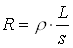 Перечень вопросов к защите лабораторной работы№3 «Мощность в цепи постоянного тока»:Почему при увеличении сопротивления нагрузки напряжение на ней растет?Объясните, почему выделяемая на нагрузке мощность мала, если сопротивление нагрузки сильно отличается от внутреннего сопротивления источника? Обратите внимание на формулы для силы тока (1) и напряжения (2) на нагрузке.ТЕМА 1.3	ПРАВИЛА КИРХГОФА.		РАСЧЁТ СЛОЖНЫХ ЭЛЕКТРИЧЕСКИХ ЦЕПЕЙКонтрольная работаПрименяя закон Ома для участка цепи, законы последовательного и параллельного соединений рассчитать по заданной схеме и значениям сопротивлений резисторов, которым подведено напряжение. Значения R1, R2, R3, R4, U, данные в таблице вариантов (номер варианта – Ваш номер по журналу). Определить ток в цепи, напряжения и токи на всех участках и резисторах цепи. Определить полную мощность цепи на всех резисторах цепи. При решении задачи обязательно записывать пояснения, формулы, применяемые для расчета, единицы измерения физических величин.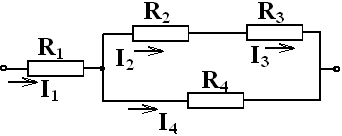 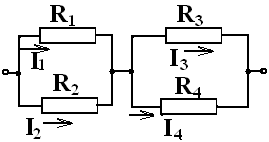 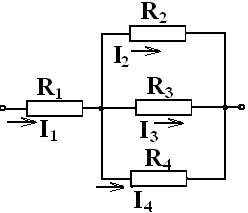 Схема 1 вариантам 1-10                   Схема 2 вариантам 11-20      Схема 3 вариантам 21-30  Таблица данных вариантам 1-10.Таблица данных вариантам 11-20Таблица данных вариантам 21-30.Перечень вопросов к устному опросу:Единицы измерения электрических величин I, U, R, Ε.Как определяется сила тока?Что называет потенциалом, разностью потенциалов?Обозначения резисторов, ЭДС на схемах.Законы Кирхгофа и их применение для расчетов электрических цепей.Методы эквивалентного преобразования схем: последовательное, параллельное соединение. Преобразование «треугольника» в «звезду».Метод контурных токов.Метод узловых потенциалов.В чем заключается метод наложения?Как вычисляется работа и мощность электрической цепи?Как вычисляется баланс мощности электрической цепи?В каком случае энергия потребителя имеет максимальное значение?Перечень вопросов к защите лабораторной работы №4 «ЭДС и внутреннее сопротивление источников постоянного тока. Закон Ома для полной цепи»:Сформулируйте закон Ома для полной цепи.Чему равно ЭДС источника при разомкнутой цепи?Чем обусловлено внутреннее сопротивление источника тока?Чем определяется сила тока короткого замыкания батарейки?Перечень вопросов к защите лабораторной работы №5 «Исследование сложных цепей постоянного электрического тока»:Какие свойства схемы могут оказаться полезными при расчете сложных схем?Между какими точками схемы, изображенной на рис.3, напряжение равно нулю?Исследуйте аналогичным способом сопротивление между противоположными вершинами проволочного куба? Чему равно сопротивление между этими точками?РАЗДЕЛ 2 ЭЛЕКТРОМАГНЕТИЗМ И ЭЛЕКТРОМАГНИТНАЯ ИНДУКЦИЯТЕМА 2.1	МАГНИТНЫЕ ЦЕПИПеречень вопросов к устному опросу:Какие материалы называются ферромагнетиками?Чем отличаются магнитомягкие материалы от магнитотвердых?Поясните принцип работы электродвигателя.Как называют единицу измерения магнитной индуктивности?Как определить направление электромагнитной силы, действующей на проводник с током в магнитном поле?Практическая работа №1 «Нахождение магнитной индукции и напряженности по кривой намагничивания»:(при выполнении практической работы воспользоваться методическими указаниями к практическим работам)Задание:По кривой намагничивания B(H)(рисунок 1.2), соответствующего ферромагнитного материала магнитопровода и значениям магнитной индукции Bопределить напряженностьH магнитных полей на участках магнитной цепи. Найти магнитные напряжения на участках магнитной цепи и магнитодвижущую силу. При наличии воздушного зазора напряженность магнитного поля в зазоре: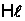 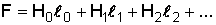 ,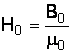 где – магнитная постоянная (абсолютная магнитная проницаемость вакуума),.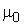 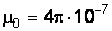 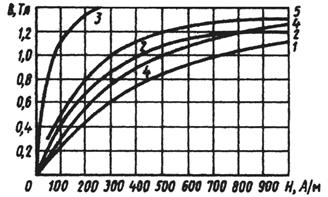 Рисунок 1.2 – Кривые намагничивания стали B(H): 1– литая сталь; листовые электротехнические стали;2– 1512 (горячекатаная);3 – 3411(холоднокатаная); 4– 1212 (горячекатаная);5– 1410 (горячекатаная)По расчетному значению магнитодвижущей силы , задаваясь значением тока I, определить число витков катушки, необходимое для создания в магнитной цепи заданного магнитного потока Ф.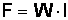 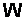 Результаты вычислений записать в таблицу 1.1.Таблица 1.1- Результаты расчетаПрактическая работа №2 «Потеря напряжения в проводах»:(при выполнении практической работы воспользоваться методическими указаниями к практическим работам)Задание:Расстояние от генератора до потребителя 1 км. Определить потерю напряжения в медных проводах с площадью поперечного сечения 18 кв. мм, соединяющих генератор и потребитель, если сила тока в проводах 20 A?ТЕМА 2.2	ЭЛЕКТРОМАГНИТНАЯ ИНДУКЦИЯРабочая тетрадьОтветьте на вопросы1. Запишите формулы:а. магнитной индукцииб. магнитного потока2. Что можно определить, применив правило левой руки?Ответ   ________________________________________________________________________3. Как будут взаимодействовать два параллельных проводника, изображенных на рисунке                          а.                    Ответ  ____________________________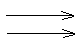                          б.                     Ответ  ____________________________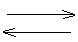 4. Скорость изменения тока, проходящего через катушку, возросла. Как изменится ЭДС самоиндукции?Ответ  _________________________________________________________________________5. Внутрь катушки вставлен стальной сердечник. Как изменится индуктивность катушки? Ответ _________________________________________________________________________6. Не меняя длину и диаметр длинной цилиндрической катушки, увеличили ее число витков в три раза. Как изменится индуктивность катушки? Ответ _________________________________________________________________________7. В каком случае при перемещении проводника в магнитном поле с очень большой скоростью, величина индуцированной в проводнике ЭДС будет равна нулю?Ответ _________________________________________________________________________8. Всегда ли в проводнике появляется индуцированный ток, если проводник движется перпендикулярно магнитному потоку?Ответ  _________________________________________________________________________9.  Напишите формулу ЭДС самоиндукции10. Заполните таблицу:Выберите правильный ответВставьте пропущенные словаВ . А. Ампер (1775-1836) установил, что если токи в двух прямолинейных параллельных проводниках имеют одинаковые направления, то они __________________ друг друга, если же направления токов ______________________, то проводники отталкивают друг друга. Взаимодействие токов осуществляется посредством поля, которое было названо __________________. Электрический ток создает в окружающем пространстве ____________________ поле. В отличие от электростатического поля, которое создается неподвижными электрическими зарядами, ____________________ поле появляется лишь при движении зарядов. ____________________ поле характеризуется вектором магнитной _________________ В величина которого определяет _________________, действующую в данной точке поля на движущийся заряд, или момент сил, действующий на замкнутый контур (рамку) с током.___________________ поле изображают линиями магнитной индукции аналогично линиям напряженности _________________________ поля. Это такие линии, касательные к которым направлены так же, как вектор В в данной точке поля. Принято считать, что магнитные силовые линии направлены от ______________________ полюса к ______________________. Направление магнитных силовых линий создаваемых током, а следовательно, и направление вектора В определяют с помощью правила ______________________, которое формулируется следующим образом: если поступательное движение правого буравчика совпадает с направлением ______________________ в проводнике, то направление линий магнитной индукции совпадает с направлением вращательного движения его рукоятки.Найдите ошибки в тексте1. Как известно, вокруг проводника стоком появляется электрическое поле. 2. Интенсивность поля характеризуется векторной величиной: напряженностью электрического поля, измеряемой в амперах на метр (A/м). 3. Интенсивность поля характеризуется также вектором магнитной индукции, измеряемой в теслах (Тл). 4. Напряженность магнитного поля зависит, а магнитная индукция не зависит от свойств окружающей среды. 5. В зависимости от величины относительной магнитной проницаемости, все вещества делятся на три группы. 6. К первой группе относятся диамагнетики: вещества, у которых μ< 1. 7. Ко второй группе относятся парамагнетики, вещества с μ >1. 8. К третьей группе относятся ферромагнетики, вещества с μ >> 1. 9. К ферромагнетикам принадлежат: алюминий, никель, кобальт.10. Магнитной цепью называется совокупность устройств, содержащих парамагнитные вещества.     11. Источником магнитодвижущей силы является либо постоянный магнит, либо конденсатор.   12. Кривая зависимости B(H), получающаяся при циклическом перемагничивании ферромагнитного материала, называется кривой гистерезиса. 13. Ферромагнитные материалы с большим значением коэрцитивной силы  называются магнитотвердыми. 14. Эти материалы используют в магнитопроводах электрических машин и трансформаторов.15. Ферромагнитные материалы с малым значением коэрцитивной силы  называются магнитомягкими. 16. Из этих материалов изготавливают постоянные магниты.Заполните таблицуРешите задачи1. Вычислите магнитную индукцию поля, если оно действует на проводник с силой 6Н. Рабочая длина проводника, помещенная в магнитное поле составляет 60 см, а сила тока, протекающего в нем, 15А.Дано:__________________________________________________________________________Найти:_________________________________________________________________________Решение:_____________________________________________________________________________________________________________________________________________________________________________________________________________________________________Ответ: _________________________________________________________________________2. Обмотка, намотанная на цилиндрический каркас длиной 0,3м, состоит из 1600 витков и по ним протекает ток 0,1А.  Вычислите напряженность поля внутри этой катушки.Дано:_________________________________________________________________________Найти:________________________________________________________________________Решение:__________________________________________________________________________________________________________________________________________________________________________________________________________________________________Ответ: ________________________________________________________________________3. Определите магнитную индукцию в сердечнике из альсифера с магнитной проницаемостью 10,5, если он помещен в магнитное поле с напряженностью 100А/м.Дано:__________________________________________________________________________Найти:_________________________________________________________________________Решение:_____________________________________________________________________________________________________________________________________________________________________________________________________________________________________Ответ: _________________________________________________________________________4. Определите магнитный поток катушки, по виткам которой проходит ток 0,1А, если известно, что число ее витков 1000, длина 12,5см и средний диаметр катушки 8см.Дано:__________________________________________________________________________Найти:_________________________________________________________________________Решение:_____________________________________________________________________________________________________________________________________________________________________________________________________________________________________Ответ: _________________________________________________________________________5. Определите напряженность магнитного поля, создаваемого током 25А, проходящим по длинному прямолинейному проводнику в точке, удаленной от проводника на 20см. Дано:__________________________________________________________________________Найти:_________________________________________________________________________Решение:_____________________________________________________________________________________________________________________________________________________________________________________________________________________________________Ответ: _________________________________________________________________________Перечень вопросов к устному опросу:Какой зависимостью характеризуются свойства ферромагнитных материалов? В какой форме она задается?Чему практически равна магнитная проницаемость неферромагнитных материалов?Начертите петлю гистерезиса ферромагнитных материалов и покажите на ней характерные точки остаточной магнитной индукции, коэрцитивной силы.Напишите закон полного тока для магнитной цепи и объясните его физическую сущность.Определите, основываясь на законе полного тока для магнитной цепи, напряженность магнитного поля в ферромагнитном кольцевом сердечнике с равномерной обмоткой, число которой равной.Начертите схему неразветвленной магнитной цепи с воздушным зазором в ферромагнитном сердечнике. Напишите для нее закон полного тока.Изложите метод расчета той же магнитной цепи, если задана МДС кадушки и требуется определить значение магнитной индукции в сердечнике.Изложите метод расчета разветвленной симметричной магнитной цепи.РАЗДЕЛ 3 ЭЛЕКТРИЧЕСКИЕ ЦЕПИ ПЕРЕМЕННОГО ТОКАТЕМА 3.1	ОДНОФАЗНЫЕ ЭЛЕКТРИЧЕСКИЕ ЦЕПИ СИНУСОИДАЛЬНОГО НАПРЯЖЕНИЯТест №3.11. Заданы ток и напряжение:  i = max* sin (t)   u = umax* sin(t + 300). Определите угол сдвига фаз.а) 00			б) 300			в) 600			г) 15002. Схема состоит из одного резистивного элемента с сопротивлением R=220 Ом. Напряжение на её зажимах u= 220 * sin 628t. Определите показания амперметра и вольтметра.а)  = 1 Аu=220 В 				б)  = 0,7 А    u=156 В   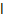 в)  = 0,7 Аu=220 В				г)  = 1 А        u=156 В3. Амплитуда синусоидального напряжения 100 В, начальная фаза = - 600, частота 50 Гц. Запишите уравнение мгновенного значения этого напряжения.а) u=100 * cos(-60t)				б) u=100 * sin (50t - 60)в)  u=100*sin (314t-60)			г) u=100*cos (314t + 60)4. Полная потребляемая мощность нагрузки S= 140 кВт, а реактивная мощность Q=95 кВАр. Определите коэффициент нагрузки.а)  cos = 0,6					б) cos  = 0,3в) cos  = 0,1					г) cos  = 0,95. При каком напряжении выгоднее передавать электрическую энергию в линии электропередач при заданной мощности?а) При пониженном 				б) При повышенном в) Безразлично				г) Значение напряжения утвержденоГОСТом6. Напряжение на зажимах цепи с резистивным элементом изменяется по закону: u=100 sin (314=300).Определите  закон изменения тока в цепи, если R=20 Ом.а) I = 5 sin 314 t 				б) I = 5 sin (314t + 300)в)I =  3,55 in (314t + 300)			г) I = 3,55 sin 314t7. Амплитуда значения тока max = 5 A, а начальная фаза  = 300 . Запишите выражения для мгновенного значения этого тока.а) I = 5 cos 30 t				б) I = 5 sin 300в) I =  5 sin (t+300)				г) I =  5 sin (t+300)8. Определите период сигнала, если частота синусоидального тока 400 Гц.а) 400 с                                     б) 1,4 с в)0.0025 с                                  г) 40 с9. В электрической цепи переменного тока, содержащей только активное  сопротивление R, электрический ток.а) Отстает по фазе от напряжения на 900б) Опережает по фазе напряжение на 900в) Совпадает по фазе с напряжением г) Независим от напряжения.10. Обычно векторные диаграммы строят для :а) Амплитудных значений ЭДС, напряжений и токовб) Действующих значений  ЭДС, напряжений и токов.в) Действующих и амплитудных значений г) Мгновенных значений ЭДС, напряжений и токов.11. Амплитудное значение напряжения umax=120В, начальная фаза                                =45.Запишите уравнение для мгновенного значения этого напряжения.а) u= 120 cos (45t)                 		б) u= 120 sin (45t)в) u= 120 cos (t + 450)        			г) u= 120 cos (t + 450) 12. Как изменится сдвиг фаз между напряжением и током на катушке индуктивности, если оба её параметра (R и XL) одновременно увеличатся в два раза? а) Уменьшится в два раза               		б) Увеличится в два разав) Не изменится 				г) Уменьшится в четыре раза13. Мгновенное значение тока I = 16 sin 157 t. Определите амплитудное и действующее значение тока.а) 16 А; 157 А 				б) 157 А; 16 Ав) 11,3 А; 16 А				г) 16 А;  11,314. Каково соотношение между амплитудным и действующим значение синусоидального тока. а)  = 		б)  = max* 		в)    =   max		г)   =  15. В цепи синусоидального тока с резистивным элементом энергия источника преобразуется в энергию:а) магнитного поля				б) электрического поляв)тепловую					г) магнитного и электрического полей 16. Укажите параметр переменного тока, от которого зависит индуктивное сопротивление катушки.а) Действующее значение тока     		б) Начальная фаза токав)Период переменного тока		г) Максимальное значение тока17. Какое из приведённых соотношений электрической цепи синусоидального тока содержит ошибку?а) 				б) u = в)				г) 18. Конденсатор емкостью С подключен к источнику синусоидального тока. Как изменится ток в конденсаторе, если частоту синусоидального тока уменьшить в 3 раза.а) Уменьшится в 3 раза               		б) Увеличится в 3 разав) Останется неизменной         		г) Ток в конденсаторе не зависит от частотысинусоидального тока.19. Как изменится период синусоидального сигнала при уменьшении частоты в 3 раза?а) Период не изменится			б) Период увеличится в 3 разав)Период уменьшится в 3 раза		г) Период изменится в  раз20. Катушка с индуктивностью L подключена к источнику синусоидального напряжения. Как изменится ток в катушке, если частота источника увеличится в 3 раза?а) Уменьшится в 2 раза                 б) Увеличится в 32разав) Не изменится                               г) Изменится в  разПеречень вопросов к устному опросу:Какой ток называют переменным?Поясните основные параметры переменного тока: период, частота, амплитуда, фаза, начальная фаза.В паспорте электрического двигателя указано напряжение 380 В. К какому значению относится его напряжение: мгновенному, амплитудному или действующему?Может ли через конденсатор протекать переменный ток?Перечислите преимущества переменного тока?Как называются значения переменного тока и напряжения в произвольный момент времени?Как называется наибольшее из мгновенных значений периодически изменяющейся величины за время одного периода?Как называется время, в течении которого переменный ток совершает полный цикл своих колебаний?Как называют единицу измерения частоты переменного тока?Чему равна частота переменного тока в России?Перечень вопросов к защите лабораторной работы №6 «Принципы работы плавких предохранителей в электрических цепях»:Какова цель установки предохранителей в электрических цепях?Как рассчитывается номинальный ток плавкой вставки предохранителя?Почему правилами техники безопасности запрещается установка так называемых "жучков" - случайно выбранных проводников вместо целых предохранителей?Перечень вопросов к защите лабораторной работы№7 «Элементы цепей переменного тока. Емкостное и индуктивное сопротивления, их зависимость от частоты переменного тока и параметров элементов»:Почему емкостное сопротивление уменьшается с увеличением частоты переменного ток а, индуктивное сопротивление – увеличивается?Каковы разницы фаз между током и напряжением для катушки и конденсатора?В каких единицах измеряются емкостное и индуктивное сопротивления?Как записывается аналог закона Ома для максимальных (эффективных) значений тока и напряжения для реактивных элементов – конденсатора и катушки индуктивности?Перечень вопросов к защите лабораторной работы№8 «Явление резонанса в цепи переменного тока»:Как зависят реактивные сопротивления конденсатора и катушки индуктивности от частоты переменного тока?Почему сила тока в последовательной цепи с конденсатором, катушкой и резистором имеет максимум при определенной частоте и стремится к нулю при очень малой и очень большой частоте.Почему при резонансе напряжение на резисторе равно напряжению источника переменного тока?При каком условии наступает резонанс в последовательной цепи переменного тока?Как используется явление резонанса в быту, технике, науке?Практическая работа №3 «Расчет цепи переменного тока со смешанным соединением элементов и построение векторных диаграмм токов и напряжений»:(при выполнении практической работы воспользоваться методическими указаниями к практическим работам)Вариант 1Задача 1. В сеть переменного тока включена цепь (рисунок 1), подключенная к переменному напряжению U=200 В, частотой f=50 Гц. В первую ветвь включено сопротивление ХC1=40 Ом, во вторую — сопротивление XL2=40 Ом, в третью — сопротивления R3=20 Ом, ХC3=14 Ом. Определить токи ветвей и ток неразветвленной части цепи, активные, реактивные и полные мощности каждой ветви и всей цепи. Задачу решить методом проводимостей. Определить С1 и L2. Построить треугольник токов.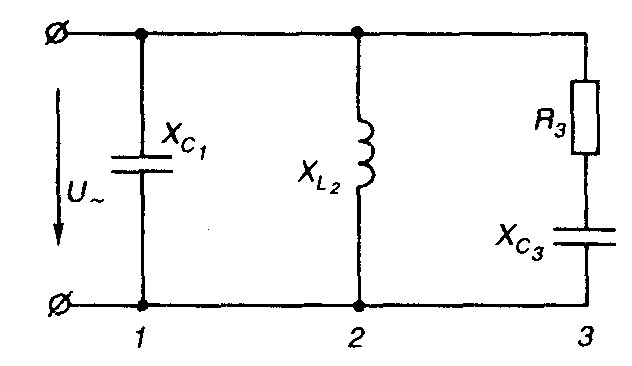 Рисунок 1Задача 2. Задачу 1 решить символическим методом. Треугольник токов построить в комплексной системе координат.Задача 3. К цепи с последовательно, соединенными R=8 Ом, XLl=9 Ом и XC1=9 Ом приложено напряжение u=[80sin(ωt+600)+25,4sin3ωt] В. Сопротивления даны для первой гармоники. Вычислить показания амперметра, вольтметра и ваттметра.Вариант 2Задача 1. В сеть переменного тока с напряжением U=200 В, частотой                f=50 Гц включена цепь (рисунок 2). В первую ветвь цепи включено сопротивление R1=40 Ом, во вторую – сопротивление ХC2=20 Ом, в третью — сопротивления R3=10 Ом и XL3=10 Ом. Определить токи ветвей и ток неразветвленной части цепи, активную, реактивную и полную мощности каждой ветви и всей цепи. Определить С2 и L3. Задачу решить методом проводимостей. Построить треугольник токов.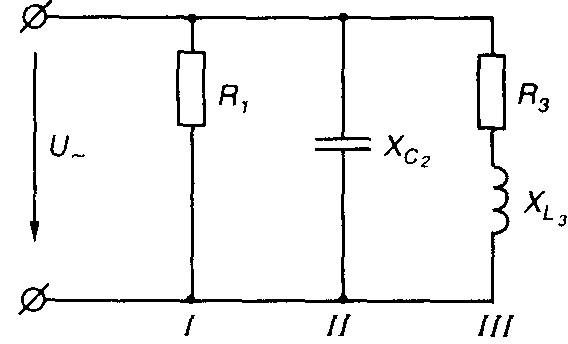 Рисунок 2Задача 2. Задачу 1 решить символическим методом. Треугольник токов построить в комплексной системе координат.Задача 3. К цепи с последовательно соединенными R=12 Ом, ХL1=19 Ом и ХC1=3 Ом приложено напряжение u=[200 sin(ωt+60°)+67,6 sin3ωt] В.Сопротивления даны для первой гармоники. Определить значения тока, напряжения и мощностей в данной цепи.Вариант 3Задача 1. В сеть переменного тока с напряжением U=100 В, частотой      f=50 Гц включена цепь (рисунок 3). В первую ветвь цепи включено сопротивление R1=10 Ом, во вторую – сопротивление XL2=16,66 Ом, в третью – сопротивления R3=8 Ом и ХC3=6 Ом.Определить токи в каждой ветви и в неразветвленной части цепи, активные, реактивные и полные мощности каждой части и всей цепи. Определить L2 и С3. Задачу решить методом проводимостей. Построить треугольник токов.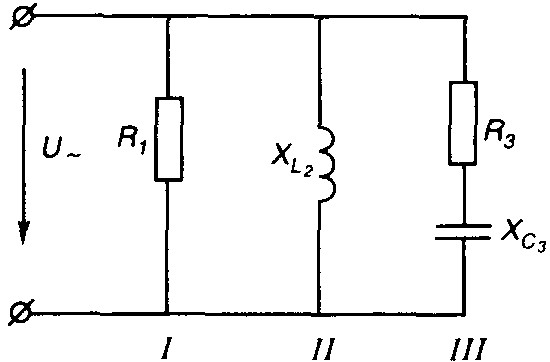 Рисунок 3Задача 2. Задачу 1 решить символическим методом. Треугольник токов построить в комплексной системе координат.Задача 3. К цепи с последовательно, соединенными R1=10 Ом, XL1=3 Ом, XC1=6 Ом приложено напряжение u=[52 sin (ωt-20)+12,2sin(3ωt+45°)]B.Вариант 4Задача 1. В сеть переменного тока с напряжение U=100 В, частотой              f=50 Гц включена цепь (рисунок 4). В ее первую ветвь включено сопротивление XC1=10 Ом, во вторую – сопротивление XL2=10 Ом, в третью ветвь — сопротивления R3=16 Ом и ХL3=12 Ом.Определить токи каждой ветви и неразветвленной части цепи, активную, реактивную и полную мощности каждой ветви и всей цепи. Определить L2 и С1. Задачу решить методом проводимостей. Построить треугольник токов.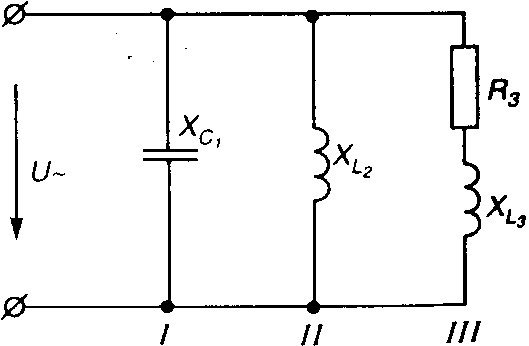 Рисунок 4Задача 2. Задачу 1 решить символическим методом. Треугольник токов построить в комплексной системе координат.Задача 3. К цепи с последовательно соединенными R=6 Ом, XL1=10 Ом и ХС1=90 Ом приложено напряжение u=[100sinωt+60sin(3ωt+200)] В. Сопротивления даны для первой гармоники. Вычислить действующие значения тока, напряжения и активную мощность цепи.Вариант 5Задача 1. В сеть переменного тока с напряжением U=220 В, частотой               f=50 Гц включена цепь (рисунок 5). В ее первую ветвь включено сопротивление ХC1=11 Ом, во вторую — сопротивление ХL2=14,67 Ом, в третью — сопротивления R3=8 Ом и XL3=6 Ом.Определить токи в неразветвленной части цепи и в каждой ветви; активную, реактивную и полную мощности каждой ветви и всей цепи. Определить С1и L2. Задачу решить методом проводимостей. Построить треугольник токов.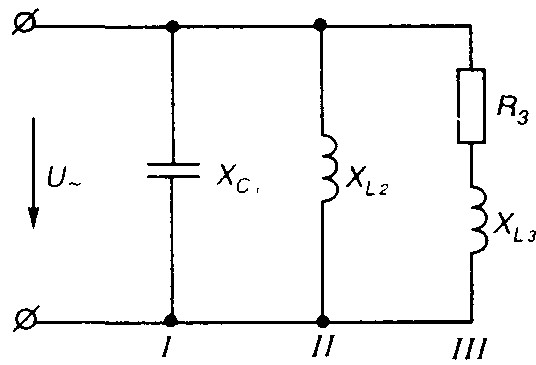 Рисунок5Задача 2. Задачу 1 решить символическим методом. Треугольник токов построить в комплексной системе координат.Задача 3. К катушке, комплекс полного сопротивления которой для первой гармоники Z1=(16+j12) Ом, подведено напряжение                                            u=[100sinωt+19,7sin(Зωt-450)] В. Определить показания амперметра, вольтметра и ваттметра.Вариант 6Задача 1. В сеть переменного тока с напряжением U=127 В, частотой           f= 50 Гц включена цепь (рисунок 6). В ее первую ветвь включено сопротивление R1=12,7 Ом, во вторую — сопротивление XC2=22 Ом, в третью ветвь — сопротивления R3=16 Ом, XL3=12 Ом. Определить токи каждой ветви и в неразветвленной части цепи, активное, реактивное и полные мощности каждой ветви и всей цепи. Определить C2 и L3. Задачу решить методом проводимостей. Построить треугольник токов.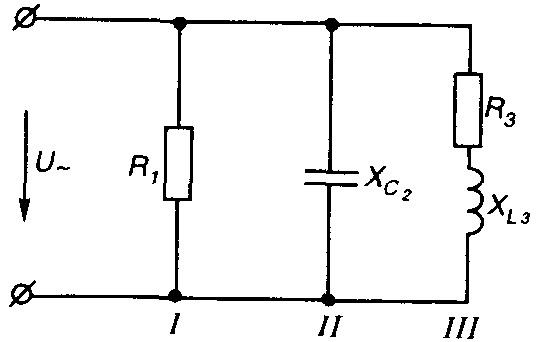 Рисунок 6Задача 2.Задачу 1 решить символическим методом. Треугольник токов построить в комплексной системе координат.Задача 3. К катушке, комплекс полного сопротивления которой для первой гармоники Z1=(6+j8) Ом, подведен ток I=[10sin(ωt+450)+2sin3ωt] А. Определить действующие значения тока и напряжения данной цепи, а также ее активную мощность.Вариант 7Задача 1. В сеть переменного тока с напряжением U=130 В, частотой  f=50 Гц включена цепь (рисунок 7). В ее первую ветвь включено сопротивление XL1=18,6 Ом, во вторую ветвь – сопротивление R2=65 Ом, в третью — сопротивления R3=9 Ом и ХC3=7 Ом.Определить токи в каждой ветви и в неразветвленной части цепи, активные, реактивные и полные мощности каждой ветви и всей цепи, L1 и С3. Задачу решить методом проводимостей. Построить треугольник токов.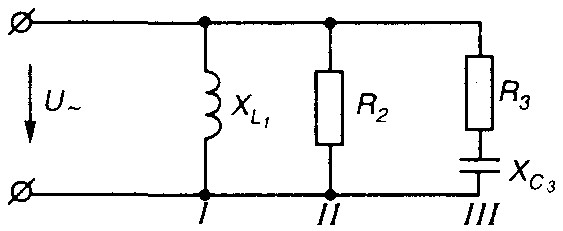 Рисунок 7Задача 2. Задачу 1 решить символическим методом. Треугольник токов построить в комплексной системе координат.Задача 3. По цепи последовательно соединенных R=6 Ом, XL1=3 Ом и XC1=11 Ом (сопротивления даны для первой гармоники) проходит ток i=[10sin(ωt+450)+2sin3ωt] А. Определить действующие значения напряжения и тока цепи и ее активную мощность.Вариант 8Задача 1. В сеть переменного тока с напряжением U=100 В включена цепь (рисунок 8). В первую ветвь включено сопротивление XC1=100 Ом, во вторую — R2=60 Ом, XL2=80 Ом, в третью —R3=200 Ом.Определить токи в каждой ветви и в неразветвленной части цепи, активные, реактивные и полные мощности каждой ветви и всей цепи, определить С1 и L2. Задачу решить методом проводимостей. Построить треугольник токов.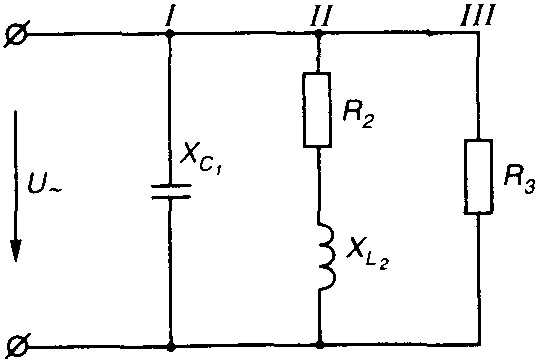 Рисунок 8Задача 2. Задачу 1 решить символическим методом. Треугольник токов построить в комплексной системе координат.Задача 3. По цепи с последовательно соединенными R=0,6 Ом,                  XL1=0,1 Ом и ХC1=0,9 Ом проходит ток i=[10sin(ωt-53°)+sin(Зωt+30°)] А.Сопротивления даны для первой гармоники. Вычислить действующее значение тока, напряжения и активной мощности в данной цепи.Вариант 9Задача 1. К сети переменного тока с напряжением U=200 В, частотой f=50 Гц подключена цепь (рисунок 9). В ее первую ветвь включено сопротивление R1= 0 Ом, во вторую — сопротивление XC2=100 Ом, в третью — сопротивления R3=14 Ом и XL3=14 Oм. Определить токи ветвей и ток неразветвленной части цепи, активную, реактивную и полную мощности каждой ветви и всей цепи. Определить С2 и L3. Задачу решить методом проводимостей. Построить треугольник токов.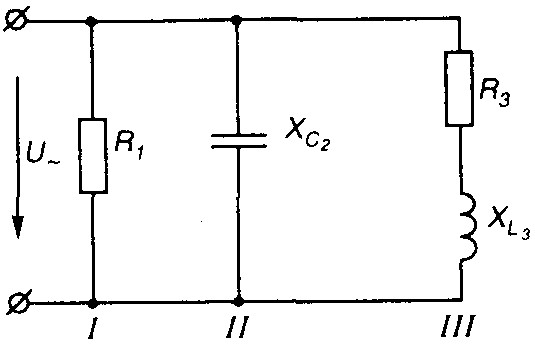 Рисунок 9Задача 2. Задачу 1 решить символическим методом. Треугольник токов построить в комплексной системе координат.Задача 3. По цепи из последовательно соединенных R=6 Ом, ХL1=10 Ом и ХC1=9 Ом (сопротивления даны для первой гармоники) проходит ток i=[0,5sin(ωt-20°)+0,1sin(3ωt+30°)] А. Определить действующие значения тока и напряжения цепи и ее активную мощность.Вариант 10Задача 1. В сеть переменного тока с напряжением U=220 В, частотой               f=50 Гц включена цепь (рис. 10). В ее первую ветвь включено сопротивление ХС1=17,3 Ом, во вторую — сопротивление R2=22 Ом, в третью — сопротивления R3=16 Ом и ХL3=12 Ом.Определить токи участков цепи и неразветвленной части цепи, активную, реактивную и полную мощности каждой ветви и всей цепи. Определить L3 и С1. Задачу решить методом проводимостей. Построить треугольник токов.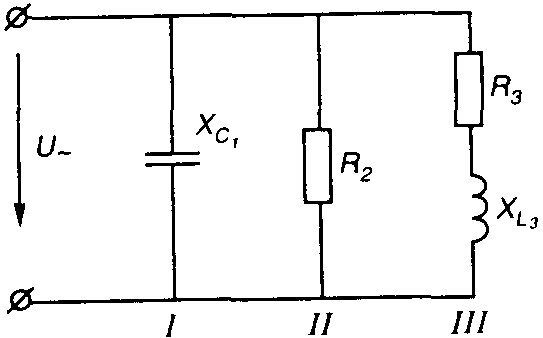 Рисунок 10Задача 2. Задачу 1 решить символическим методом. Треугольник токов построить в комплексной системе координат.Задача 3. По цепи из последовательно соединенных R=8 Ом, XL1=6 Ом и ХC1=12 Ом (сопротивления даны для первой гармоники) проходит ток i=[lsin(ωt+45°)+0,2sin3ωt] A. Определить действующие значения напряжения и тока цепи и ее активную мощность.ТЕМА 3.2	ТРЕХФАЗНЫЕ ЭЛЕКТРИЧЕСКИЕ ЦЕПИТест №3.21. Чему равен ток в нулевом проводе в симметричной трёхфазной цепи при соединении нагрузки в звезду?а) Номинальному току одной фазы		б) Нулюв) Сумме номинальных токов двух фаз    		г) Сумме номинальных токов трёх фаз 2. Симметричная нагрузка соединена треугольником. При измерении фазного тока амперметр показал 10 А. Чему будет равен ток в линейном проводе?а) 10 А		б) 17,3  А		в) 14,14  А		г) 20 А 3. Почему обрыв нейтрального провода четырехпроходной системы является аварийным режимом?а) На всех фазах приёмника энергии напряжение падает.б) На всех фазах приёмника энергии напряжение возрастает.в) Возникает короткое замыканиег) На одних фазах приёмника энергии напряжение увеличивается, на других уменьшается.4. Выбирайте соотношение, которое соответствует фазным и линейным токам в трехфазной электрической цепи при соединении звездой.а) л = ф		б) л =ф		в)  ф = л		г) ф =л5. Лампы накаливания с номинальным напряжением 220 В включают в трехфазную сеть с напряжением 220 В. Определить схему соединения ламп. а) Трех проводной звездой.			б) Четырех проводной звездойв) Треугольником				г) Шести проводной звездой.6. Каково соотношение между фазными и линейными напряжениями при соединении потребителей электроэнергии треугольником.а) Ил =Иф		б) Ил =  * Ил	в) Иф =  * Ил  		г) Ил  =  * Иф7. В трехфазной цепи линейное напряжение 220 В, линейный ток 2А, активная мощность 380 Вт. Найти коэффициент мощности.а) cos = 0.8		б) cos = 0.6		в) cos =  0.5			г) cos = 0.48. В трехфазную сеть с линейным напряжением 380 В включают трехфазный двигатель, каждая из обмоток которого рассчитана на220 В. Как следует соединить обмотки двигателя?а) Треугольником 					б) Звездойв) Двигатель нельзя включать в эту сеть		г) Можно треугольником, можно звездой9. Линейный ток равен 2,2 А. Рассчитать фазный ток, если симметричная нагрузка соединена звездой.а) 2,2 А 			б) 1,27 А		в) 3,8 А		г) 2,5 А10. В симметричной трехфазной цепи линейный ток 2,2 А.Рассчитать фазный ток, если нагрузка соединена треугольником.а) 2,2 А		б) 1,27 А		в) 3,8 А		г) 2,5 А11. Угол сдвига между тремя синусоидальными ЭДС, образующими трехфазную симметричную систему составляет: а) 1500			б) 1200			в) 2400			 г) 90012. Может ли ток в нулевом проводе четырехпроводной цепи, соединенной звездой быть равным нулю?а) Может					б) Не можетв) Всегда равен нулю 			г) Никогда не равен нулю.13. Нагрузка соединена по схеме четырех проводной цепи. Будут ли меняться фазные напряжения на нагрузке при обрыве нулевого провода: 1) симметричной нагрузки 2) несимметричной нагрузки?а) 1) да   2) нет				б) 1) да  2) дав) 1) нет  2) нет				г) 1) нет   2)даПеречень вопросов к устному опросу:Что такое трехфазный переменный ток и почему он так называется?Начертите трехфазную четырех проводную цепь соединенную звездой.Запишите соотношение между фазными и линейными токами и напряжениями в соединении звезда.При каких условиях можно соединять потребителей по схеме «звезда без нулевого провода»?Какая трехфазная нагрузка называется симметричной.Чем отличается несвязанная и связанная трехфазные системы?Какие стандартные напряжения в трехфазных цепях Вам известны?Начертите трехфазную электрическую цепь соединенную по схеме треугольник.Запишите соотношения между фазными и линейными токами и напряжениями в соединении треугольник.Как следует подключить вольтметр чтобы измерить фазное и линейное напряжения.Практическая работа №4 «Расчет цепи переменного тока с последовательным соединением элементов и построение векторных диаграмм токов и напряжений»:(при выполнении практической работы воспользоваться методическими указаниями к практическим работам)Задание:Схема цепи приведена на соответствующем рисунке. Номер рисунка и значения сопротивлений всех элементов, а так же один дополнительный параметр заданы в таблице 1.4.Начертить схему цепи и определить:полное сопротивление цепи Z;напряжение U, приложенное к цепи;ток I;угол сдвига фаз  (по величине и знаку);активную Р, реактивную Q и полную S мощности цепи. Начертить в масштабе векторную диаграмму цепи и пояснить ее построение.Примечание В таблице 1.4 индексы буквенных обозначений следует понимать так:QL1 – реактивная мощность и первом индуктивном сопротивлении;Qc1 – то же, но в емкостном сопротивлении;PR1 – активная мощность в первом активном сопротивлении;UR1, UL1, Uc1 – падение напряжений соответственно в первом активном, индуктивном, первом емкостным сопротивлениях.Таблица 1.4Практическая работа №5 «Расчет цепи переменного тока с параллельным соединением элементов и построение векторных диаграмм токов и напряжений»(при выполнении практической работы воспользоваться методическими указаниями к практическим работам)Задание:Схема цепи приведена на соответствующем рисунке. Номер рисунка, значения всех сопротивлений, а также один дополнительный параметр заданы в таблице 1.5.Начертить схему цепи и определить величины:токи I1 иI2 в обеих ветвях;ток I в неразветвленной части цепи; напряжение U, приложенную к цепи; активную, реактивную и полную мощности для всей цепи ( P,Q,S). построить векторную диаграмму.Таблица 1.5РАЗДЕЛ 4 ПЕРЕХОДНЫЕ ПРОЦЕССЫ В ЦЕПЯХ ПОСТОЯННОГО И ПЕРЕМЕННОГО ТОКАТЕМА 4.1	ПЕРЕХОДНЫЕ ПРОЦЕССЫ В ЦЕПЯХ ПОСТОЯННОГО И ПЕРЕМЕННОГО ТОКАПеречень вопросов к устному опросу:Основные понятия и принципы анализа переходных процессов.Переходные процессы в цепи постоянного тока с последовательным соединением элементов R и L.Переходные процессы в цепи постоянного тока при эксплуатации конденсатора.РАЗДЕЛ 5 ЭЛЕКТРИЧЕСКИЕ ИЗМЕРЕНИЯ И ПРИБОРЫТЕМА 5.1		ВИДЫ И МЕТОДЫ ЭЛЕКТРИЧЕСКИХ ИЗМЕРЕНИЙРабочая тетрадьОтветьте на вопросы1. Что такое электрическое измерение?Ответ__________________________________________________________________________2. Чем характеризуется точность измерения?Ответ  ________________________________________________________________________3. Перечислите требования к электроизмерительным приборам. Ответ  _________________________________________________________________________4. Назовите неподвижную часть электромагнитного прибора?Ответ  _________________________________________________________________________5. Какими приборами можно измерить мощность постоянного тока?Ответ_______________________________________________________________________6. В какой части прибора с равномерной шкалой относительная погрешность измерения будет наибольшей?Ответ _________________________________________________________________________7. Нарисуйте условное обозначение приборов электромагнитной системы.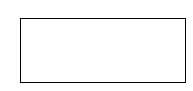 8. Перечислите достоинства приборов магнитоэлектрической системы.Ответ  _________________________________________________________________________9. Перечислите недостатки приборов электромагнитной системы.Ответ _________________________________________________________________________10. Напишите формулу абсолютной погрешности.Выберите правильный ответРешите задачи1. В цепи на рисунке U=100В, =10кОм, =30кОм. Для измерения напряжения был взят вольтметр со шкалой 100В, сопротивлением =30кОм, класса точности 0,5. Определить абсолютную погрешность.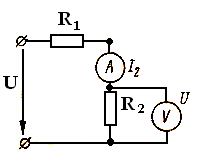 Дано:__________________________________________________________________________Найти:_________________________________________________________________________Решение:_____________________________________________________________________________________________________________________________________________________________________________________________________________________________________Ответ: _________________________________________________________________________2. Верхний предел измерения вольтметра 100В, внутреннее сопротивление вольтметра =10кОм, число делений шкалы n=100. Определить цену деления вольтметра, если он включен с добавочным сопротивлением =30кОм.Дано:_________________________________________________________________________Найти:________________________________________________________________________Решение:__________________________________________________________________________________________________________________________________________________________________________________________________________________________________Ответ: ________________________________________________________________________3. Амперметр с пределом измерения 0,3А имеет внутреннее сопротивление 0,008Ом. Определить сопротивление шунта, обеспечивающего расширение пределов измерения до 1,5А и в указанном прямоугольнике нарисовать схему включения амперметра  в электрическую цепь с шунтом.Дано:__________________________________________________________________________Найти:_________________________________________________________________________Решение:_____________________________________________________________________________________________________________________________________________________________________________________________________________________________________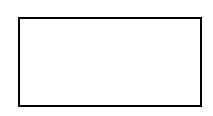 Схема включения амперметраОтвет: _________________________________________________________________________4. Амперметр класса точности 1 с пределом измерения 5А и внутренним сопротивлением 0,09Ом включен параллельно шунту, расширяющему пределы измерения до 50А. определить сопротивление шунта и максимально возможную абсолютную погрешность измерения.Дано:__________________________________________________________________________Найти:_________________________________________________________________________Решение:_____________________________________________________________________________________________________________________________________________________________________________________________________________________________________Ответ: _________________________________________________________________________5. Нарисуйте схему включения ваттметра в электрическую цепь в указанном прямоугольнике.Перечень вопросов к устному опросу:Каков принцип действия приборов магнитоэлектрической и электромагнитной системы?Что такое предел измерения?Как определяется цена деления прибора?Что такое абсолютная и относительная погрешности прибора?Что характеризует класс точности прибора?В какой части шкалы измерение точнее и почему?Каковы основные достоинства цифровых измерительных приборов?Практическая работа №6 «Определение абсолютной, относительной и приведенной погрешностей, класса точности, цены деления и чувствительности электроизмерительных приборов»:(при выполнении практической работы воспользоваться методическими указаниями к практическим работам)1.	Каковы абсолютная, относительная погрешность измерения и класс точности прибора? Исходные данные этой задачи выбираются по таблице 1.6.Таблица 1.62.	Применительно к стрелочным приборам, расположенным на лабораторном столе, ответить на вопросы: 1. Является ли прибор прибором одно- или многоцелевого назначения? 2. Одно- или многопредельный прибор? 3. Каковы пределы измерения? 4. Какова цена деления? (Если прибор многопредельный, то указать цену деления для двух разных пределов) 5. Какова чувствительность (для одного предела)? 6. Какова система прибора? 7. В каких электрических цепях можно производить измерения этим прибором? 8. Каков класс точности? РАЗДЕЛ 6 ТРАНСФОРМАТОРЫТЕМА 6.1	НАЗНАЧЕНИЕ, УСТРОЙСТВО, ОСНОВНЫЕ ПАРАМЕТРЫ И ПРИНЦИП ДЕЙСТВИЯ ОДНОФАЗНОГО ТРАНСФОРМАТОРАТест №6.11. Какие трансформаторы используются для питания электроэнергией бытовых потребителей?а) измерительные 			б) сварочныев) силовые				г) автотрансформаторы2. Измерительный трансформатор тока имеет обмотки с числом витков 2 и 100. Определить его коэффициент трансформации.а) 50 				б) 0,02			в) 98			г) 1023. Какой прибор нельзя подключить к измерительной обмотке трансформатора тока?а) Амперметр 			б) Вольтметрв) Омметр 				г) Токовые обмотки ваттметра4. У силового однофазного трансформатора номинальное напряжение на входе 6000 В, на выходе 100 В. Определить коэффициент трансформации.а) 60				б) 0,016		в) 6 			г) 6005. При каких значениях коэффициента трансформации целесообразно применять автотрансформаторыa) k> 1				б) k> 2			в) k ≤ 2 	г) не имеет значения6. Почему сварочный трансформатор изготавливают на сравнительно небольшое вторичное напряжение? Укажите неправильный ответ.а) Для повышения величины сварочного тока при заданной мощности.б) Для улучшения условий безопасности сварщикав) Для получения крутопадающей внешней характеристики г) Сварка происходит при низком напряжении.7. Какой физический закон лежит в основе принципа действия трансформатора?а) Закон Ома				б) Закон Кирхгофав) Закон самоиндукции 		г) Закон электромагнитной индукции8. На какие режимы работы рассчитаны трансформаторы 1) напряжения, 2) тока?а) 1) Холостой ход  2) Короткое замыкание б) 1) Короткое замыкание   2) Холостой ход  в) оба на режим короткого замыкания г) Оба на режим холостого хода9. Как повлияет на величину тока холостого хода уменьшение числа витков первичной обмотки однофазного трансформатора?а) Сила тока увеличится 		б) Сила тока уменьшитсяв) Сила тока не изменится 		 г) Произойдет короткое замыкание10. Определить коэффициент трансформации измерительного трансформатора тока, если его номинальные параметры составляют  1 = 100 А ;  1 = 5 А?а) k = 20				б)  k = 5в) k = 0,05				г) Для решения недостаточно данных11. В каком режиме работают измерительные трансформаторы тока (Т Т) и трансформаторы напряжения (ТН). Указать неправильный ответ:а) ТТ в режиме короткого замыкания   б) ТН в режиме холостого ходав) ТТ  в режиме холостого хода             г) ТН в режиме короткого замыкания12. К чему приводит обрыв вторичной цепи трансформатора тока?а) К короткому замыканию                      б) к режиму холостого хода в) К повышению напряжения                   г) К поломке трансформатора13. В каких режимах может работать силовой трансформатор?а) В режиме холостого хода                      б) В нагрузочном режимев) В режиме короткого замыкания            г) Во всех перечисленных режимах14. Какие трансформаторы позволяют плавно изменять напряжение на выходных зажимах?а) Силовые трансформаторы		б) Измерительные трансформаторыв) Автотрансформаторы			г) Сварочные трансформаторы15. Какой режим работы трансформатора позволяет определить коэффициент трансформации?а) Режим нагрузки				б) Режим холостого ходав) Режим короткого замыкания		 г) Ни один из перечисленных16. Первичная обмотка  трансформатора содержит 600 витков, а коэффициент трансформации равен 20. Сколько витков во вторичной обмотке?а) Силовые трансформаторы     		б)  Измерительные трансформаторыв) Автотрансформаторы             		г)  Сварочные трансформаторы17. Чем принципиально отличается автотрансформаторы от трансформатора?а)  Малым коэффициентом трансформации б)  Возможностью изменения коэффициента трансформации  в) Электрическим соединением первичной и вторичной цепейг)  Мощностью18. Какие устройства нельзя подключать к измерительному трансформатору напряжения?а) вольтметр 				б) амперметрв) обмотку напряжения ваттметра 	г) омметрПеречень вопросов к устному опросу:Изобразите (схематически) однофазный трансформатор и объясните принцип его работы.Выведите выражения для действующих ЭДС, наводимых в первичной и вторичной обмотках трансформатора основным магнитным потоком.В чем состоит режим холостого хода трансформатора? Начертите векторную диаграмму режима холостого хода.Что называют коэффициентом трансформации трансформатора?Напишите уравнения напряжений (уравнения электрического состояния) для первичной и вторичной обмоток и объясните смысл каждого из членов этих уравнений.Начертите векторные диаграммы трансформатора для случаев нагрузки его чисто активным и активно-индуктивным сопротивлениями.Начертите схему опыта холостого хода трансформатора и объясните, какие величины определяются в этом опыте.Почему в опыте холостого хода мощность потерь в меди настолько мала, что ею можно пренебречь?Начертите схему опыта короткого замыкания трансформатора и объясните, какие величины определяются в этом опыте.Почему в опыте короткого замыкания мощность потерь в стали настолько мала, что ею можно пренебречь?Практическая работа №7 «Расчет и выбор сварочного трансформатора»:(при выполнении практической работы воспользоваться методическими указаниями к практическим работам)Задание:Рассчитать сварочный трансформатор, предназначенный для работы от сети переменного тока U, В, f, Гц и обеспечивающий максимальный сварочный ток Iм, А, согласно данным таблицы 1.7.Таблица 1.7ТЕМА 6.2	ТРЁХФАЗНЫЕ ТРАСФОРМАТОРЫ, ТРАНСФОРМАТОРЫ СПЕЦИАЛЬНОГО НАЗНАЧЕНИЯ, АВТОТРАНСФОРМАТОРЫТест №6.21. Где применяют трансформаторы?а) в линиях электропередачиб) в техники связив) в автоматике и измерительной техникег) во всех перечисленных и многих других областях техники2. Какие трансформаторы используют для питания электроэнергией помещений?а) силовыеб) измерительныев) специальные3. Почему магнитопроводы высокочастотных трансформаторов прессуют из ферромагнитного порошка?а) для упрощения технологии изготовленияб) для увеличения магнитной проницаемостив) для уменьшения тепловых потерь4. Почему допустимая плотность тока в обмотках трансформатора с масляным охлаждением, составляют 2-4 А/мм2, примерно в 2 раза выше, чем в сухих трансформаторах?а) надежнее изоляция витковб) лучше условия охлаждения5. Можно ли расширитель трансформатора полностью залить маслом?а) можноб) нельзя6. На каком законе основан принцип действия трансформатора?а) на законе Ампераб) на законе электромагнитной индукциив) на принципе Ленца7. Чему равно отношение действующих и мгновенных значений ЭДСпервичной и вторичной обмоток трансформатора?а) отношению чисел витков обмотокб) приближенно отношению чисел витков обмоток8. Может ли напряжение на зажимах вторичной обмотки превышать: а) ЭДС первичной обмотки; б) ЭДС вторичной обмотки?а) можетб) не можетв) а) может; б) не можетг) а) не может; б) может9. Чему равно отношение напряжения на зажимах первичной и вторичной обмоток?а) отношению чисел витков обмотокб) приближенно отношению чисел витков обмоток10. Сколько стержней должен иметь магнитопровод трехфазного трансформатора?а) одинб) двав) три11. Чем принципиально отличается автотрансформатор от трансформатора?а) малым коэффициентом трансформатораб) возможность изменения коэффициента трансформациив) электрическим соединением первичной и вторичной цепейПеречень вопросов к устному опросу:Объясните устройство и принцип действия трансформатора.Перечислите потери в трансформаторе и объясните их физическую природу. Почему сердечник трансформатора собирают из тонких листов трансформаторной стали, изолированных друг от друга? Что называется коэффициентом трансформации? Какой режим работы трансформатора называется холостым ходом? Как измеряют КПД трансформатора?Каково устройство трехфазного трансформатора? Как соединяются между собой обмотки трехфазных трансформаторов? Объясните устройство автотрансформатора. Как включают трансформатор тока и в каком режиме он работает? Как включают трансформатор напряжения и в каком режиме он работает?РАЗДЕЛ 7 ЭЛЕКТРИЧЕСКИЕ МАШИНЫТЕМА 7.1	ОБЩАЯ ТЕОРИЯ ЭЛЕКТРИЧЕСКИХ МАШИНТест 7.11. Что называется электрической машиной?а) Устройство, предназначенное для электрификации и автоматизации производстваб) Электромагнитное устройство, имеющее две или более индуктивно связанные обмотки и предназначенное для преобразования одной системы переменного тока в другуюв) Электромеханический преобразователь, в котором преобразуется механическая энергия в электрическую и наоборот.2. Дайте определение электродвигателяа) Машина, преобразующая механическую энергию в электрическуюб) Электромагнитное устройство, имеющее две или более индуктивно связанные обмотки и предназначенное для преобразования одной системы переменного тока в другуюв) Машина, преобразующая электрическую энергию в механическую.3. Дайте определение генератораа) Машина, преобразующая механическую энергию в электрическуюб) Электромагнитное устройство, имеющее две или более индуктивно связанные обмотки и предназначенное для преобразования одной системы переменного тока в другуюв) Машина, преобразующая электрическую энергию в механическую.4. Какие законы лежит в основе работы электрических машин?а) Законы Ома			б) Закон Джоуля-Ленцав) Законы электромагнитной индукции и электромагнитных сил.5. При каком условии обмотки статора соединяются «треугольником»а) Uл=Uф			б) Uл=√3Uф			в) I=UR6. Какие двигатели получили наибольшее распространение?а) Двигатели постоянного тока			б) Асинхронные электродвигателив) Синхронные электродвигатели7. Может ли ротор АЭД вращаться синхронно с вращающимся магнитным полем статора?а) да				б) нет				в) не имеет значения8. У какого двигателя обмотка ротора соединяется «звездой» при изготовлении?а) СЭД		б) АЭД с короткозамкнутым ротором		в) АЭД с фазным ротором9. При каком условии обмотки статора соединяются «звездой»а) Uл=Uф			б) Uл=√3Uф			в) I=UR10. Если происходит выработка электроэнергии, то это….а) Двигатель			б) Генератор			в) ТрансформаторПеречень вопросов к устному опросу:Каково состояния развития электромашиностроения на современном этапе развития?Когда и кем был изобретен трехфазный асинхронный двигатель?Сформулируйте закон Ома и закон электромагнитной индукцииВ чем заключается принцип обратимости электрических машин?В каких единицах измеряется магнитная индукция и магнитный поток?Дайте определения тока, напряжения, сопротивления, мощности, электрической энергии.Приведите классификацию электрических машинТЕМА 7.2		ГЕНЕРАТОРЫ ПОСТОЯННОГО И ПЕРЕМЕННОГО ТОКАТест №7.21. В генераторе постоянного тока происходит преобразование…а) тепловой энергии в электрическую энергию;б) электрической энергии в тепловую энергию;в) механической энергии в электрическую энергию;г) электрической энергии в механическую энергию;д) электрической энергии в химическую энергию.2. ЭДС е и ток i совпадают по направлению в …а) двигателе постоянного тока;			б) генераторе постоянного тока;в) трансформаторе;					г) коллекторе.3. Якорем машины постоянного тока называется…а) неподвижная часть машины постоянного тока;б) вращающаяся часть машины постоянного тока.4. Часть генератора постоянного тока, обеспечивающая выпрямление переменного тока это …а) станина;				б) коллектор;			в) подшипники;г) обмотка возбуждения;		д) выводные концы.5. Генератор постоянного тока можно использовать в качестве двигателя постоянного тока и наоборота) нельзя;			б) можно с переделками;		в) можно.6. В тяговых электрических машинах постоянного тока применяют исключительно …а) угольно - графитные щётки;			б) графитные щётки;в) металлографитные щётки;			г) электрографитированные щётки.7. Сердечники главных полюсов набирают из отдельных листов,электротехнической стали толщиной 0,35 – 0,5 мм, изолированных друг от друга слоем изоляции, для того, чтобыа) уменьшить потери электрической энергии;б) уменьшить потери на вихревые токи;в) повысить потери на индукционные токи;г) преобразовать электрическую энергию в механическую.8. Часть сердечника главного полюса, обращенная к поверхности якоря выполняется более широкой и называется а) добавочным полюсом;				б) обмоткой возбуждения;в) полюсным наконечником;			г) коллектором;д) щёткодержателем.9. Обмотка якоря машины постоянного тока выполняется из…а) из изолированной медной проволоки или медной шины;б) из неизолированной стальной проволоки;в) из изолированной алюминиевой проволоки или стальной шины.г) из коллекторных пластин.10. Компенсационную обмотку, улучшающую условия работы коллектора и щёток располагают …а) в щёткодержателях;б) в добавочных полюсах;в) в полюсных наконечниках главных полюсов;г) на якоре машины постоянного тока;д) на коллекторе машины постоянного тока.Перечень вопросов к устному опросу:Объясните устройство генератора постоянного тока.Почему полюса и станину машины постоянного тока выполняют из толстой листовой стали, а якорь набирают из тонких дисков?Объясните принцип работы генератора постоянного тока. Какова роль электромагнитного момента и ЭДС в этом случае?Составьте уравнение электрического состояния для цепи якоря генератора постоянного тока.Приведите классификацию машин постоянного тока по способу возбуждения.ТЕМА 7.3	ДВИГАТЕЛИ ПОСТОЯННОГО И ПЕРЕМЕННОГО ТОКАПеречень вопросов к устному опросу:Каково назначение электрических машин переменного тока?Как устроены электрические машины переменного тока? По каким конструктивным характеристикам различают электрические машины переменного тока? Каково назначение каждого из узлов двигателя и какие функции этот узел выполняет? Какие виды возбуждения бывают в электрических машинах переменного тока? По каким параметрам выбирают электрические машины переменного тока для различных сфер применения?ТЕМА 7.4	ЭЛЕКТРИЧЕСКИЕ МАШИНЫ МАЛОЙ МОЩНОСТИТест №7.4Раздел «Асинхронные машины»1. Частота вращения магнитного поля асинхронного двигателя 1000 об/мин. Частота вращения ротора 950 об/мин. Определить скольжение.а)  50			б) 0,5			в) 5 			г)  0,052. Какой из способов регулирования частоты вращения ротора асинхронного двигателя самый экономичный?а) Частотное регулирование	б) Регулирование измерением числа пар полюсов в) Реостатное регулирование	г) Ни один из выше перечисленных3. С какой целью при пуске в цепь обмотки фазного ротора асинхронного двигателя вводят дополнительное сопротивление?а) Для получения максимального начального пускового момента.   б) Для получения минимального начального пускового момента.в) Для уменьшения механических потерь и износа колец и щетокг) Для увеличения КПД двигателя4. Определите частоту вращения магнитного поля статора асинхронного короткозамкнутого двигателя, если число пар полюсов равна 1, а частота тока 50 Гц.а) 3000 об/мин	б) 1000 об/мин	в) 1500 об/мин 		г) 500 об/мин5. Как изменить направление вращения магнитного поля статора асинхронного трехфазного двигателя?а) Достаточно изменить порядок чередования всех трёх фаз б) Достаточно изменить порядок чередования двух фаз из трёхв) Достаточно изменить порядок чередования одной фазыг) Это сделать не возможно6. Какую максимальную частоту вращения имеет вращающееся магнитное поле асинхронного двигателя при частоте переменного тока 50 Гц?а) 1000 об/мин   	б) 5000 об/мин	в) 3000 об/мин 		г) 100 об/мин7. Перегрузочная способность асинхронного двигателя определяется так:а) Отношение пускового момента к номинальномуб) Отношение максимального момента к номинальномув) Отношение пускового тока к номинальному току г) Отношение номинального тока к пусковому8. Чему равна механическая мощность в асинхронном двигателе при неподвижном роторе? (S=1)а) P=0    			б) P>0			в) P<0 				г) Мощность на валу двигателя9. Почему магнитопровод статора асинхронного двигателя набирают из изолированных листов электротехнической стали?а) Для уменьшения  потерь на перемагничивание б) Для уменьшения потерь на вихревые токив) Для увеличения сопротивления г) Из конструкционных соображений10. При регулировании частоты вращения магнитного поля асинхронного двигателя были получены следующие величины: 1500; 1000; 750 об/мин. Каким способом осуществлялось регулирование частоты вращения?а) Частотное регулирование.                    б) Полюсное регулирование.в) Реостатное регулирование                    г) Ни одним из выше перечисленного11. Что является вращающейся частью в асинхронном двигателе?а) Статор		б) Ротор		в) Якорь 		г) Станина12. Ротор четырехполюсного асинхронного двигателя, подключенный к сети трехфазного тока с частотой 50 Гц, вращается с частотой 1440 об/мин. Чему равно скольжение?а) 0,56     		б) 0,44			в) 1,3 			г) 0,9613. С какой целью асинхронный двигатель с фазным ротором снабжают контактными кольцами и щетками?а) Для соединения ротора с регулировочным реостатомб) Для соединения статора с регулировочным реостатомв) Для подключения двигателя к электрической сети г) Для соединения ротора со статором 14. Уберите несуществующий способ регулирования скорости вращения асинхронного двигателя.а) Частотное регулирование   	б) Регулирование изменением числа пар полюсов в) Регулирование скольжением 	г) Реостатное регулирование15. Трехфазный асинхронный двигатель мощностью 1кВт включен в однофазную сеть. Какую полезную мощность на валу можно получить от этого двигателя?а) Не более 200 Вт 			б) Не более 700 Вт		в) Не менее 1 кВт			г) Не менее 3 кВт16. Для преобразования какой энергии предназначены асинхронные двигатели?а) Электрической энергии в механическуюб) Механической энергии в электрическуюв) Электрической энергии в тепловуюг) Механической энергии во внутреннюю17. Перечислите режимы работы асинхронного электродвигателяа) Режимы двигателя                                б) Режим генераторав) Режим электромагнитного тормоза    г) Все перечисленные18.Как называется основная характеристика асинхронного двигателя?а) Внешняя характеристика                        б) Механическая характеристикав) Регулировочная характеристика            г) Скольжение19. Как изменится частота вращения магнитного поля при увеличении пар полюсов асинхронного трехфазного двигателя?а) Увеличитсяб) Уменьшитсяв) Останется прежней г) Число пар полюсов не влияет на частоту вращения20. определить скольжение трехфазного асинхронного двигателя, если известно, что частота вращения ротора отстает от частоты магнитного поля на 50 об/мн. Частота магнитного поля 1000 об/мин.а) S=0,05			б) S=0,02		в) S=0,03		 г) S=0,0121. Укажите основной недостаток асинхронного двигателя.а) Сложность конструкции б) Зависимость частоты вращения от момента на валув) Низкий КПД г) Отсутствие экономичных устройств для плавного регулирования частоты вращения ротора.22. С какой целью при пуске в цепь обмотки фазного ротора асинхронного двигателя вводят дополнительное сопротивление?а) Для уменьшения тока в обмотках   б) Для увеличения вращающего моментав) Для увеличения скольжения      г) Для регулирования частоты вращенияРаздел «Синхронные машины»1. Синхронизм синхронного генератора, работающего в энергосистеме невозможен, если:а) Вращающий момент турбины больше амплитуды электромагнитного моментаб) Вращающий момент турбины меньше амплитуды электромагнитного моментав) Эти моменты равны г) Вопрос задан некорректно2. Каким образом, возможно, изменять в широких пределах коэффициент мощности синхронного двигателя?а) Воздействуя на ток в обмотке статора двигателяб) Воздействуя на ток возбуждения двигателяв) В обоих этих случаяхг) Это сделать не возможно3. Какое количество полюсов должно быть у синхронного генератора, имеющего частоту тока 50 Гц, если ротор вращается с частотой 125 об/мин?а) 24 пары			б) 12 пар		в) 48 пар		г) 6 пар4. С какой скоростью вращается ротор синхронного генератора?а) С той же скоростью, что и круговое магнитное поле токов статора б) Со скоростью, большей скорости вращения поля токов статора в) Со скоростью, меньшей скорости вращения поля токов статораг) Скорость вращения ротора определяется заводом – изготовителем5. С какой целью на роторе синхронного двигателя иногда размещают дополнительную короткозамкнутую обмотку?а) Для увеличения вращающего момента б) Для уменьшения вращающего момента в) Для раскручивания ротора при запуске г) Для регулирования скорости вращения6. У синхронного трехфазного двигателя нагрузка на валу уменьшилась в 3 раза. Изменится ли частота вращения ротора?а) Частота вращения ротора увеличилась в 3 раза б) Частота вращения ротора уменьшилась в 3 раза в) Частота вращения ротора не зависит от нагрузки на валуг) Частота вращения ротора увеличилась7. Синхронные компенсаторы, использующиеся для улучшения коэффициента мощности промышленных сетей, потребляют из сети а) индуктивный ток               б) реактивный токв) активный ток                      г) емкостный ток8. Каким должен быть зазор между ротором и статором синхронного генератора для обеспечения синусоидальной формы индуцируемой ЭДС?а) Увеличивающимся от середины к краям полюсного наконечника б) Уменьшающимся от середины к краям полюсного наконечникав) Строго одинаковым по всей окружности ротора г) Зазор должен быть 1- 1,5 мм9. С какой  частотой вращается магнитное поле обмоток статора синхронного генератора, если в его обмотках индуцируется ЭДС частотой 50Гц, а индуктор имеет четыре пары полюсов?а) 3000 об/мин		б) 750 об/мин		в) 1500 об/мин	г) 200 об/мин10. Синхронные двигатели относятся к двигателям:а) с регулируемой частотой вращения б) с нерегулируемой частотой вращения в) со ступенчатым регулированием частоты вращения г) с плавным регулированием частоты вращения11. К какому источнику электрической энергии подключается обмотка статора синхронного двигателя?а) К источнику трёхфазного тока 		б) К источнику однофазного тока в) К источнику переменного тока		г)  К источнику постоянного тока12. При работе  синхронной машины в режиме генератора электромагнитный момент является:а) вращающим 	б) тормозящими	в) нулевыми  	г) основной характеристикой13. В качестве, каких  устройств используются синхронные машины?а)  Генераторы				б) Двигатели		в) Синхронные компенсаторы 		г) Всех перечисленных 14. Турбогенератор с числом пар полюсов p=1 и частотой вращения магнитного поля 3000 об/мин. Определить частоту тока.а) 50 Гц 		б) 500 Гц		в) 25 Гц   		 г) 5 Гц15.Включения синхронного генератора в энергосистему производится:а) В режиме холостого хода            б) В режиме нагрузкив) В рабочем режиме                        г) В режиме короткого замыкания Перечень вопросов к устному опросу:Особенности электрических машин малой мощности Виды ЭМММ, их функциональное назначение и основные области примененияШаговый двигатель.Классификация шаговых двигателей.Режимы работы шаговых двигателей. Применение.ТЕМА 7.5	ОСНОВЫ ЭЛЕКТРОПРИВОДАТест №7.51. Механическая характеристика двигателя постоянного тока последовательного возбуждения.а) Мягкая					б) Жесткаяв) Абсолютно жесткая			г) Асинхронная 2. Электроприводы крановых механизмов должны работать при:а) Переменной нагрузке 			б) Постоянной нагрузкив) Безразлично какой			г) Любой3. Электроприводы насосов, вентиляторов, компрессоров нуждаются в электродвигателях с жесткой механической характеристикой. Для этого используются двигатели: а) Асинхронные с контактными кольцами	б) Короткозамкнутые асинхронныев) Синхронные 					г) Все перечисленные4. Сколько электродвигателей входит в электропривод?а) Один					б) Двав) Несколько 					г) Количество электродвигателей зависит оттипа электропривода5. В каком режиме работают электроприводы кранов, лифтов, лебедок?а) В длительном режиме                  		б) В кратковременном режимев) В повторно- кратковременном режиме		г) В повторно- длительном режиме6. Какое устройство не входит в состав электропривода?а) Контролирующее устройство 			б) Электродвигательв) Управляющее устройство			г) Рабочий механизм7. Электроприводы разводных мостов, шлюзов предназначены для работы:а) В длительном режиме                  	б) В повторно- кратковременном режиме                       в) В кратковременном режиме       	г) В динамическом режиме8. Какие функции выполняет управляющее устройство электропривода?а) Изменяет мощность на валу рабочего механизмаб) Изменяет значение и частоту напряженияв) Изменяет схему включения электродвигателя, передаточное число, направление вращения                                           г) Все функции перечисленные выше9. При каком режиме работы электропривода двигатель должен рассчитываться на максимальную мощность?а) В повторно- кратковременном режиме		б) В длительном режиме                                                 в) В кратковременном режиме 			г) В повторно- длительном режиме10. Какие задачи решаются с помощью электрической сети?а) Производство электроэнергии			б) Потребление электроэнергии                    в)  Распределение электроэнергии 		г) Передача электроэнергииПеречень вопросов к устному опросу:Назовите составные части электропривода. Назовите основные типы электродвигателей.Привести классификацию электроприводов.РАЗДЕЛ 8 ЭЛЕКТРИЧЕСКИЕ И МАГНИТНЫЕ ЭЛЕМЕНТЫ АВТОМАТИКИТЕМА 8.1	НАЗНАЧЕНИЕ И КЛАССИФИКАЦИЯ ЭЛЕКТРИЧЕСКИХ И МАГНИТНЫХ ЭЛЕМЕНТОВ АВТОМАТИКИПеречень вопросов к устному опросу:Что называется элементом автоматики?Классификация элементов автоматики?Изобразить структурную схему датчика.Классификация датчиков?Перечислить основные параметры датчиков?ТЕМА 8.2	ТИПОВЫЕ ЭЛЕМЕНТЫ СИСТЕМ АВТОМАТИКИПеречень вопросов к устному опросу:Каковы выполняемые функции у различных элементов автоматики?Приведите основные требования, предъявляемые к ЭСА.Приведите основные характеристики элементов автоматики.Практическая работа №8 «Построение типовых структурных схем разомкнутых и замкнутых САР»:(при выполнении практической работы воспользоваться методическими указаниями к практическим работам)Задание:Привести схему магнитного усилителя.Построить характеристики управления усилителя (рассчитав 5-6 точек).Определить ток холостого хода.Определить коэффициент усиления по мощности при управляющем сигнале равном заданному.Исходные данные смотрите в таблице 1.8Таблица 1.8При условии, что: трехстержневой дроссельный магнитный усилитель включён в сеть переменного тока с напряжением и частотой f. Сопротивление нагрузки усилителя Rн; индуктивность обмотки переменного тока а, активное сопротивление обмотки переменного тока 0,05Rн К управляющей обмотке подводится управляющий сигнал UУ. Сопротивление управляющей обмотки (обмотки подмагничивания) Rу. При изменении управляющего сигнала от нуля до заданного значения UУ индуктивность катушки изменяется по закону: L=L0 (1- αUу2)РАЗДЕЛ 9ПЕРЕДАЧА И РАСПРЕДЕЛЕНИЕ ЭЛЕКТРИЧЕСКОЙ ЭНЕРГИИТЕМА 9.1	ПЕРЕДАЧА И РАСПРЕДЕЛЕНИЕ ЭЛЕКТРИЧЕСКОЙ ЭНЕРГИИПеречень вопросов к устному опросу:Что понимают под натуральной мощностью линии?Как изменяется напряжение в конце линии при передаче мощности меньше натуральной?Для регулирования напряжения в конце линии включен синхронный компенсатор. В каком режиме должен работать СК при передаче натуральной мощности?Чем опасен режим холостого хода дальней электропередачи?Каков режим работы компенсирующих устройств (КУ), включенных вдоль длины линии при изменении нагрузки?Как зависит предельная мощность от длины линии (линия длиной 1500 км)?Влияют ли условия устойчивости на дальность передачи?Загружается ли генератор реактивной мощностью при передаче по линии активной мощности?Как изменяется напряжение по длине линии, если за счет регулирования по концам оно удерживается неизменным по величине?Как изменится напряжение в конце линии без потерь длиной 1000 км при отключении нагрузки?РАЗДЕЛ 10 ОСНОВЫ ЭЛЕКТРОНИКИТЕМА 10.1	ПОЛУПРОВОДНИКОВЫЕ ПРИБОРЫРабочая тетрадьДополните схему классификация полупроводниковых приборов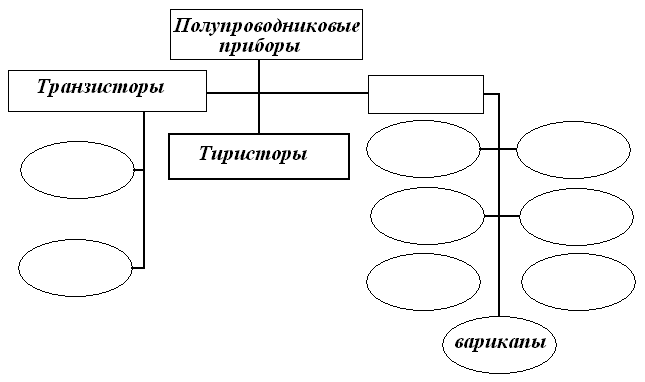 Вставьте пропущенные слова1. Полупроводниковый прибор с двумя p-n переходами и тремя выводами, предназначенный для генерирования и преобразования электрических колебаний называется  ____________________________________________________________________2. Специальные кремниевые диоды, используемые в качестве управляемого конденсатора называются _______________________________________________________.3. В зависимости от выполняемых в схеме функций транзисторы могут работать в трех режимах: открытом, _______________________ и ___________________________________.4. Полупроводниковые приборы, с четырехслойной структурой n-p-n-p-типа, тремя выводами работающие в двух устойчивых состояниях – открытом и закрытом называются ______________________________________.5. При понижении температуры проводимость полупроводниковых материалов ______________________________, а при повышении ______________________________.6. Стабилитронами и стабилизаторами называют кремниевые полупроводниковые диоды, вольтамперные характеристики которых имеют участки ______________________________________________________________________________________________________7.  Основным назначением выпрямительных диодов является _____________________________________________________________________________________________________8. Лавинный пробой происходит вследствие ___________________________________________________________________________________________________________________9. В настоящее время самыми изученными и распространенными полупроводниками являются ______________________________________________________________________.10.Стабилитроны работают в режиме неразрушающего ___________________________пробоя.Дополните классификацию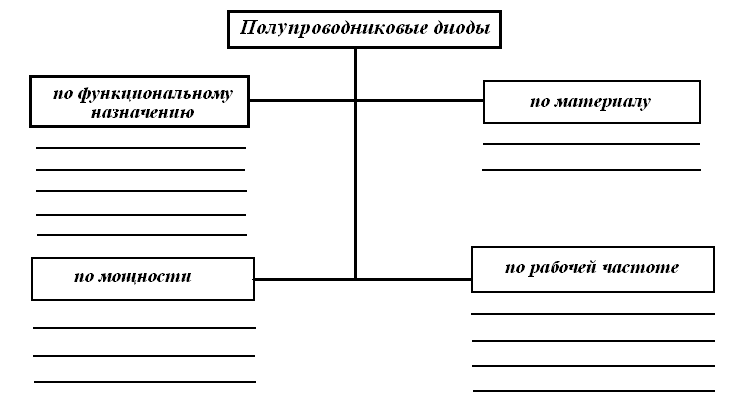 Ответьте на вопросы1.Какая связь между атомами вещества называется ковалентной?Ответ_________________________________________________________________________2. Что такое p-n-переход?Ответ _________________________________________________________________________3. Какие технологии получения p-n-перехода вы знаете?Ответ _________________________________________________________________________4. Как влияет примесь на проводимость полупроводников?Ответ  ________________________________________________________________________________________________________________________________________________________5. В каких режимах может работать транзистор?Ответ _________________________________________________________________________6. Какие носители заряда участвуют в переносе тока  в полевых транзисторах?Ответ _________________________________________________________________________7. Перечислите схемы включения транзисторов в цепь.Ответ _________________________________________________________________________8. Какие основные параметры выпрямительных диодов?Ответ _________________________________________________________________________9. Каковы основные недостатки полевых транзисторов?Ответ _________________________________________________________________________10. Какова структура МОП-транзистора с изолированным затвором и встроенным каналом n-типа.Ответ ________________________________________________________________________________________________________________________________________________________Выберите правильный ответРешите задачи1. Используя амплитудную характеристику транзисторного усилителя, показанную на рисунке, определить его входное напряжение, если выходная мощность составляет 3Вт, а сопротивление нагрузки – 3,6Ом.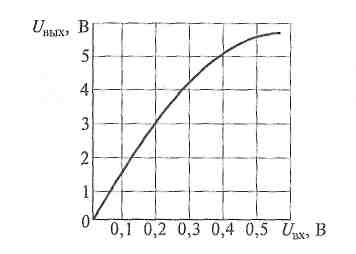 Дано:__________________________________________________________________________Найти:_________________________________________________________________________Решение:_____________________________________________________________________________________________________________________________________________________________________________________________________________________________________Ответ: _________________________________________________________________________2. Используя амплитудную характеристику транзисторного усилителя, показанную на рисунке, определить его входное напряжение, если выходная мощность составляет 4Вт, а сопротивление нагрузки – 4,2Ом.Дано:_________________________________________________________________________Найти:________________________________________________________________________Решение:__________________________________________________________________________________________________________________________________________________________________________________________________________________________________Ответ: ________________________________________________________________________3. Решить задачи по вариантамДля транзистора, включенного по схеме с общим эмиттером, используя входную и выходную характеристики, определить коэффициент усиления h21э, величину сопротивлений нагрузкиRк1 и Rк2  и мощность на коллекторе Рк1 и Рк2, если известно напряжение на базе Uбэ, напряжение на коллекторе  Uкэ1 и Uкэ2,  напряжение источника питания Ек. Данные для своего варианта взять из таблицы 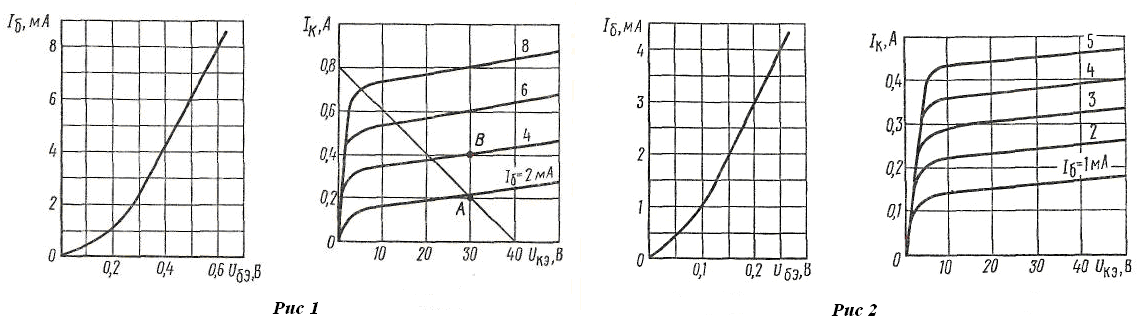 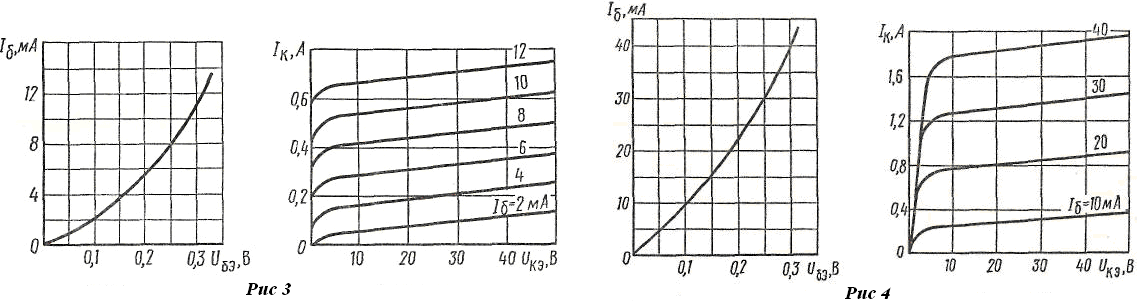 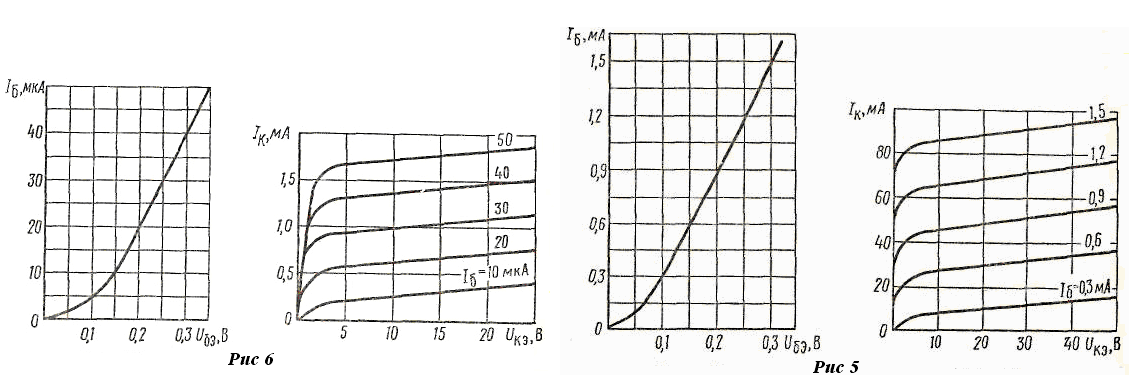 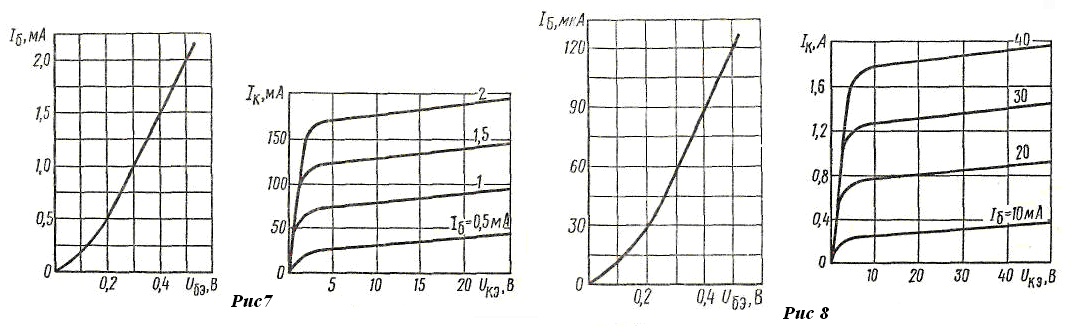 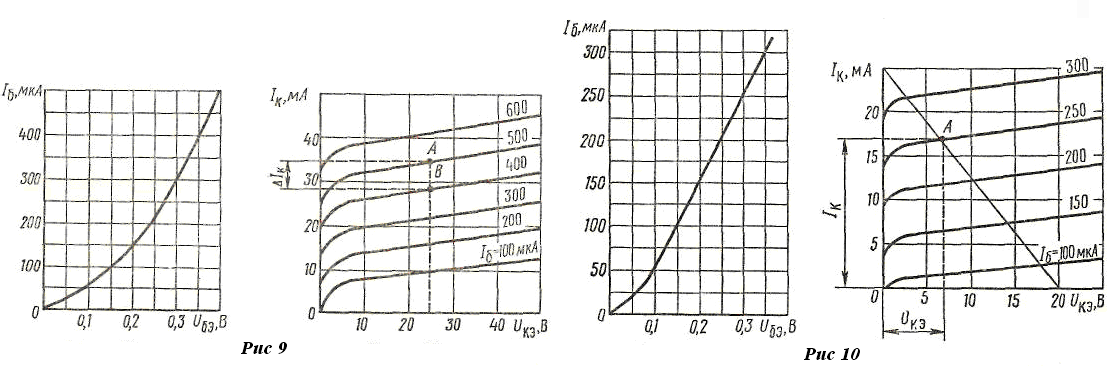 ТЕМА 10.2	ЭЛЕКТРОННЫЕ ПРИБОРЫРабочая тетрадьОтветьте на вопросы1.Каково назначение источников питания? Ответ_______________________________________________________________________2. Перечислите основные требования, предъявляемые к источникам питания?Ответ _________________________________________________________________________3. Каково назначение выпрямителей?Ответ _________________________________________________________________________4. В чем основное отличие параметрических стабилизаторов от компенсационных?Ответ  ________________________________________________________________________________________________________________________________________________________5. Какой тип сглаживающих фильтров применяют в тиристорных выпрямителях?Ответ ________________________________________________________________________________________________________________________________________________________Вставьте пропущенные слова1. Устройство, предназначенное для окончательного сглаживания пульсаций, а так же создания напряжения на нагрузке, которое мало зависит от напряжения сети и тока нагрузки называется ____________________________________________________________.2. Частота пульсаций выходного напряжения при двухполупериодном выпрямлении равна _____________________________  _________________________ напряжения сети.3. Устройство, предназначенное для уменьшения пульсаций выпрямленного напряжения до необходимого уровня называется ___________________________________.4. Стабильность выходного напряжения оценивают коэффициентом ___________________________________.5.  В течение, какого промежутка времени открыт каждый диод в схеме трехфазного выпрямителя __________________________________________________________________.Заполните таблицуВыберите правильный ответРешите задачи1. Однофазный мостовой выпрямитель питает потребитель постоянным током. Мощность потребителя Pd = 250Вт при напряжении питания Ud =200В.Составить схему выпрямителя на диоде типа Д221. Начертить схему выпрямителя. Дано:__________________________________________________________________________Найти:________________________________________________________________________Решение:__________________________________________________________________________________________________________________________________________________________________________________________________________________________________________________________________________________________________________________Схема выпрямителя2. Составить схему трёхфазного мостового выпрямителя, выбрав стандартные диоды по таблице. Мощность потребителя Pd = 75Вт  при напряжении питания Ud =150 В. Начертить схему выпрямителя.Дано:__________________________________________________________________________Найти:________________________________________________________________________Решение:________________________________________________________________________________________________________________________________________________________________________________________________________________________________________________________________________________________________________________________________________________________________________________________________Схема выпрямителя3. Составить схему однофазного мостового выпрямителя используя стандартные диоды типа Д233Б. Мощность потребителя Pd = 500 Вт при напряжении питания Ud = 400 В. Начертить схему выпрямителя.Дано:__________________________________________________________________________Найти:________________________________________________________________________Решение:________________________________________________________________________________________________________________________________________________________________________________________________________________________________________________________________________________________________________________________________________________________________________________________________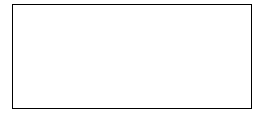 Схема выпрямителя4. Составить схему двухфазного двухполупериодного выпрямителя, используя стандартный диод Д232. Мощность потребителя Pd = 1000 Вт с напряжением питания Ud = 200 В. Начертить схему выпрямителя.Дано:__________________________________________________________________________Найти:________________________________________________________________________Решение:___________________________________________________________________________________________________________________________________________________________________________________________________________________________________Схема выпрямителя5. Трёхфазный однотактный выпрямитель питает потребитель мощностью Pd = 90В при напряжении Ud = 30 В. Следует выбрать один из трёх типов полупроводниковых диодов: Д218, Д222, Д232Б.Дано:__________________________________________________________________________Найти:________________________________________________________________________Решение:________________________________________________________________________________________________________________________________________________________________________________________________________________________________________________________________________________________________________________________________________________________________________________________________Перечень вопросов к устному опросу:Область применения полупроводниковых приборов?Дайте определение полупроводниковому диоду.Перечислите основные параметры полупроводниковых материалов?Приведите определениетуннельный диод;фотодиод;фототранзистор;оптрон;биполярный транзистор.ТЕМА 10.3	ЭЛЕКТРОННЫЕ ВЫПРЯМИТЕЛИ,УСИЛИТЕЛИРабочая тетрадьОтветьте на вопросы1. Назовите причину нелинейных искажений в усилителе?Ответ _________________________________________________________________________         2. Назовите причину фазовых искажений в усилителе?Ответ ________________________________________________________________________3. Какой параметр полезного сигнала в усилителе искажается за счет нелинейности транзистора?Ответ ________________________________________________________________________4. Какие типы усилителей имеют наименьшие частотные искажения?Ответ ________________________________________________________________________5. В каком режиме находится транзистор каскада усиления во время ожидания входного сигнала?0твет ________________________________________________________________________Допишите схему классификации усилителей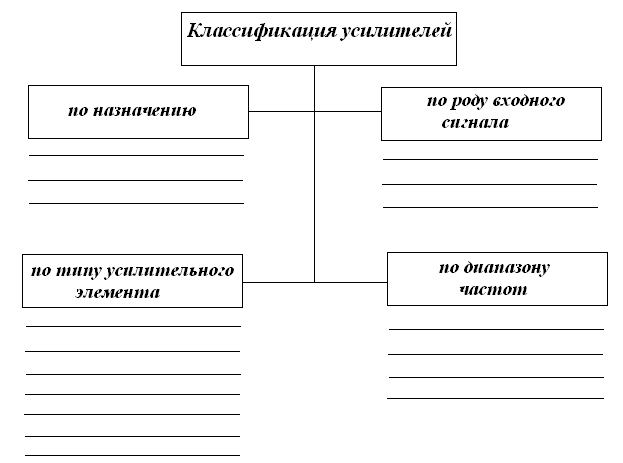 Вставьте пропущенные слова1. Коэффициенты усиления выражаются не только не только в относительных единицах, но и в ____________________________.2. Зависимость выходного сигнала усилителя от входного выражается  _____________________________________ характеристикой.3. Минимальную часть усилителя, сохраняющую его функции, называют _______________________________.4. Коэффициент полезного действия усилителя – отношение полезной мощности на выходе усилителя к мощности, потребляемой им от ________________________________.5. Качественным показателем усилителя звуковых частот являются  ____________________________ искажения формы сигнала в процессе усиления.Выберите правильный ответРешите задачи1. Коэффициент усиления по напряжению каскадов трехкаскадного усилителя равны 80, 20 и 10. определить входное напряжение каждого каскада, если выходное напряжение усилителя равно 60В.Дано:__________________________________________________________________________Найти:________________________________________________________________________Решение:___________________________________________________________________________________________________________________________________________________________________________________________________________________________________Ответ ________________________________________________________________________2. Коэффициент усиления по напряжению каскадов трехкаскадного усилителя равны 100, 40 и 10. определить входное напряжение каждого каскада, если выходное напряжение усилителя равно 80В.Дано:__________________________________________________________________________Найти:________________________________________________________________________Решение:__________________________________________________________________________________________________________________________________________________________________________________________________________________________________________________________________________________________________________________Ответ ________________________________________________________________________3. Определить коэффициент усиления по напряжению однокаскадного усилителя, если напряжение на входе 0,02В, а выходное напряжение 2В.Дано:__________________________________________________________________________Найти:________________________________________________________________________Решение:___________________________________________________________________________________________________________________________________________________________________________________________________________________________________Ответ _________________________________________________________________________4. Определите напряжение, которое покажет вольтметр, подключенный к сопротивлению нагрузки 2,5Ом, если входная мощность усилителя равна 4Вт.Дано:__________________________________________________________________________Найти:________________________________________________________________________Решение:______________________________________________________________________________Ответ   _________________________________________________________________________5. Определите в децибелах коэффициент частотных искажений усилительного каскада на заданной частоте, если усиление на этой частоте составляет 40, а в области средних частот оно составляет 50.Дано:__________________________________________________________________________Найти:________________________________________________________________________Решение:___________________________________________________________________________________________________________________________________________________________________________________________________________________________________Ответ ________________________________________________________________________Перечень вопросов к устному опросу:Нарисуйте схему однополупериодного выпрямителя и объясните его работу. Каковы недостатки однополупериодного выпрямителя? Нарисуйте мостовую схему двухполупериодного выпрямителя и объясните его работу. Каковы достоинства мостовой схемы двухполупериодного выпрямителя? Нарисуйте схему трехфазного выпрямителя и объясните ее работу. Каково назначение усилителя?Объясните принцип работы усилителя. ОЦЕНКА УЧЕБНОЙ ДЕЯТЕЛЬНОСТИ СТУДЕНТАКритерии оценки устных ответовКритерии оценки письменных работПреподаватель может повысить отметку за оригинальный ответ на вопрос или оригинальное решение задачи; за решение более сложной задачи или ответ на более сложный вопрос, предложенные обучающемуся дополнительно после выполнения им каких-либо других заданий.Критерии оценки тестовых заданийс.:1Паспорт фонда оценочных средств учебной дисциплины«Электротехника и электроника»………………………………………….Паспорт фонда оценочных средств учебной дисциплины«Электротехника и электроника»………………………………………….52Контрольно-оценочные средства…………………………………..………Контрольно-оценочные средства…………………………………..………9Раздел 1Электрические цепи постоянного тока.…….………..…9Тема 1.1Электрическое поле…………………………………………9Тема 1.2Электрические цепи постоянного тока..................................13Тема 1.3Правила Кирхгофа. Расчет сложных электрических цепей.16Раздел 2Электромагнетизм и электромагнитная индукция…..18Тема 2.1Магнитные цепи…………………………...………………...18Тема 2.2Электромагнитная индукция………………………………..20Раздел 3Электрические цепи переменного тока…………...……25Тема 3.1Однофазные электрические цепи синусоидального напряжения…………..….……………………………………25Тема 3.2Трехфазные электрические цепи.…………………………...34Раздел 4Переходные процессы в цепях постоянного и переменного тока…………………………………………...38Тема 4.1Переходные процессы в цепях постоянного и переменного тока…………………………………………….38Раздел 5Электрические измерения и приборы…………………...39Тема 5.1Виды и методы электрических измерений..………………..39Раздел 6Трансформаторы…………………………………….……...44Тема 6.1Назначение, устройство, основные параметры и принцип действия однофазного трансформатора…………………….44Тема 6.2Трехфазные трансформаторы, трансформаторы специального назначения, автотрансформаторы…………..47Раздел 7Электрические машины………………………….…...…...49Тема 7.1Общая теория электрических машин……………………….49Тема 7.2Генераторы постоянного и переменного тока……………...51Тема 7.3Двигатели постоянного и переменного тока……………….52Тема 7.4Электрические машины малой мощности………………….53Тема 7.5Основы электропривода……………………………………..58Раздел 8Электрические и магнитные элементы автоматики….60Тема 8.1Назначение и классификация электрических и магнитных элементов автоматики………………………………………60Тема 8.2Типовые элементы систем автоматики…………………….60Раздел 9Передача и распределение электрической энергии……62Тема 9.1Передача и распределение электрической энергии………..62Раздел 10Электроника…………………………………………………63Тема 10.1Полупроводниковые приборы………………………………63Тема 10.2Электронные  приборы……………………………………..69Тема 10.3Электронные выпрямители, усилители……………………733Оценка учебной деятельности обучающегося……….................................Оценка учебной деятельности обучающегося……….................................77№ п/пРазделы (темы) дисциплиныНаименование оценочного средстваРАЗДЕЛ 1 ЭЛЕКТРИЧЕСКИЕ ЦЕПИ ПОСТОЯННОГО ТОКАРАЗДЕЛ 1 ЭЛЕКТРИЧЕСКИЕ ЦЕПИ ПОСТОЯННОГО ТОКАРАЗДЕЛ 1 ЭЛЕКТРИЧЕСКИЕ ЦЕПИ ПОСТОЯННОГО ТОКА1Тема 1.1Электрическое полеРабочая тетрадьУстный опросВопросы к защите лабораторной работы №12Тема 1.2Электрические цепи постоянного токаТест №1.2Устный опросВопросы к защите лабораторной работы №2Вопросы к защите лабораторной работы №33Тема 1.3Правила Кирхгофа.Расчет сложных электрических цепей.Задания к контрольной работеУстный опросВопросы к защите лабораторной работы №4Вопросы к защите лабораторной работы№5РАЗДЕЛ 2 ЭЛЕКТРОМАГНЕТИЗМ И ЭЛЕКТРОМАГНИТНАЯ ИНДУКЦИЯРАЗДЕЛ 2 ЭЛЕКТРОМАГНЕТИЗМ И ЭЛЕКТРОМАГНИТНАЯ ИНДУКЦИЯРАЗДЕЛ 2 ЭЛЕКТРОМАГНЕТИЗМ И ЭЛЕКТРОМАГНИТНАЯ ИНДУКЦИЯ4Тема 2.1Магнитные цепиУстный опросПрактическая работа №1Практическая работа №25Тема 2.2Электромагнитная индукцияРабочая тетрадьУстный опросРАЗДЕЛ 3 ЭЛЕКТРИЧЕСКИЕ ЦЕПИ ПЕРЕМЕННОГО ТОКАРАЗДЕЛ 3 ЭЛЕКТРИЧЕСКИЕ ЦЕПИ ПЕРЕМЕННОГО ТОКАРАЗДЕЛ 3 ЭЛЕКТРИЧЕСКИЕ ЦЕПИ ПЕРЕМЕННОГО ТОКА6Тема 3.1Однофазные электрические цепи синусоидального напряженияТест №3.1Устный опросВопросы к защите лабораторной работы №6Вопросы к защите лабораторной работы№7Вопросы к защите лабораторной работы№8Практическая работа №37Тема 3.2Трехфазные электрические цепиТест №3.2Устный опросПрактическая работа №4Практическая работа №5РАЗДЕЛ 4 ПЕРЕХОДНЫЕ ПРОЦЕССЫ В ЦЕПЯХ ПОСТОЯННОГО И ПЕРЕМЕННОГО ТОКАРАЗДЕЛ 4 ПЕРЕХОДНЫЕ ПРОЦЕССЫ В ЦЕПЯХ ПОСТОЯННОГО И ПЕРЕМЕННОГО ТОКАРАЗДЕЛ 4 ПЕРЕХОДНЫЕ ПРОЦЕССЫ В ЦЕПЯХ ПОСТОЯННОГО И ПЕРЕМЕННОГО ТОКАТема 4.1Переходные процессы в цепях постоянного и переменного токаУстный опросРАЗДЕЛ 5 ЭЛЕКТРИЧЕСКИЕ ИЗМЕРЕНИЯ И ПРИБОРЫРАЗДЕЛ 5 ЭЛЕКТРИЧЕСКИЕ ИЗМЕРЕНИЯ И ПРИБОРЫРАЗДЕЛ 5 ЭЛЕКТРИЧЕСКИЕ ИЗМЕРЕНИЯ И ПРИБОРЫ9Тема 5.1Виды и методы электрических измеренийРабочая тетрадьУстный опросПрактическая работа №6РАЗДЕЛ 6 ТРАНСФОРМАТОРЫРАЗДЕЛ 6 ТРАНСФОРМАТОРЫРАЗДЕЛ 6 ТРАНСФОРМАТОРЫ10Тема 6.1Назначение, устройство, основные параметры и принцип действия однофазного трансформатораТест №6.1Устный опросПрактическая работа №711Тема 6.2Трехфазные трансформаторы, трансформаторы специального назначения, автотрансформаторы.Тест №6.2Устный опросРАЗДЕЛ 7 ЭЛЕКТРИЧЕСКИЕ МАШИНЫРАЗДЕЛ 7 ЭЛЕКТРИЧЕСКИЕ МАШИНЫРАЗДЕЛ 7 ЭЛЕКТРИЧЕСКИЕ МАШИНЫ12Тема 7.1Общая теория электрических машинТест №7.1Устный опрос13Тема 7.2Генераторы постоянного и переменного токаТест №7.2Устный опрос14Тема 7.3.Двигатели постоянного и переменного токаУстный опрос15Тема 7.4Электрические машины малой мощностиТест №7.4Устный опрос16Тема 7.5Основы электроприводаТест №7.5Устный опросРАЗДЕЛ 8 ЭЛЕКТРИЧЕСКИЕ И МАГНИТНЫЕ ЭЛЕМЕНТЫ АВТОМАТИКИРАЗДЕЛ 8 ЭЛЕКТРИЧЕСКИЕ И МАГНИТНЫЕ ЭЛЕМЕНТЫ АВТОМАТИКИРАЗДЕЛ 8 ЭЛЕКТРИЧЕСКИЕ И МАГНИТНЫЕ ЭЛЕМЕНТЫ АВТОМАТИКИ17Тема 8.1Назначение и классификация электрических и магнитных элементов автоматикиУстный опрос18Тема 8.2Типовые элементы систем автоматикиУстный опросПрактическая работа №8РАЗДЕЛ 9 ПЕРЕДАЧА И РАСПРЕДЕЛЕНИЕ ЭЛЕКТРИЧЕСКОЙ ЭНЕРГИИРАЗДЕЛ 9 ПЕРЕДАЧА И РАСПРЕДЕЛЕНИЕ ЭЛЕКТРИЧЕСКОЙ ЭНЕРГИИРАЗДЕЛ 9 ПЕРЕДАЧА И РАСПРЕДЕЛЕНИЕ ЭЛЕКТРИЧЕСКОЙ ЭНЕРГИИ19Тема 9.1Передача и распределение электрической энергииУстный опросРАЗДЕЛ 10 ОСНОВЫ ЭЛЕКТРОНИКИРАЗДЕЛ 10 ОСНОВЫ ЭЛЕКТРОНИКИРАЗДЕЛ 10 ОСНОВЫ ЭЛЕКТРОНИКИ20Тема 10.1Полупроводниковые приборыРабочая тетрадьТема 10.2Электронные приборыРабочая тетрадьУстный опрос21Тема 10.3Электронные выпрямители, усилителиРабочая тетрадьУстный опросF=0,0015 Ф33 мкФ0,047мкФ100пФ6,8 нФ820 пФ______ мкФ_______ Ф______ пФ______ мкФ_____ пФ_____ нФ№п/пВопросВариант ответаОтвет1Сила взаимодействия между двумя заряженными телами при увеличении величины одного из зарядов в два разаа останется неизменной1Сила взаимодействия между двумя заряженными телами при увеличении величины одного из зарядов в два разаб увеличится в два раза1Сила взаимодействия между двумя заряженными телами при увеличении величины одного из зарядов в два разав уменьшится в два раза2Два конденсатора соединены последовательно и подключены к источнику, один из конденсаторов оказался пробитым. Запас прочности другого конденсатора.а увеличиться2Два конденсатора соединены последовательно и подключены к источнику, один из конденсаторов оказался пробитым. Запас прочности другого конденсатора.б уменьшится2Два конденсатора соединены последовательно и подключены к источнику, один из конденсаторов оказался пробитым. Запас прочности другого конденсатора.в останется неизменным3В электрическую цепь вместо источника энергии включили конденсатор, ток в цепиа будет3В электрическую цепь вместо источника энергии включили конденсатор, ток в цепиб будет,  но недолго3В электрическую цепь вместо источника энергии включили конденсатор, ток в цепив не будет4Работа, которую затрачивает поле, передвигая 1Кл электричества из одной точки в бесконечностьа  потенциал4Работа, которую затрачивает поле, передвигая 1Кл электричества из одной точки в бесконечностьб  напряжение4Работа, которую затрачивает поле, передвигая 1Кл электричества из одной точки в бесконечностьв  напряженность поля5Графическое изображение электрического поляа  схема5Графическое изображение электрического поляб  график5Графическое изображение электрического поляв  силовые линии6При понижении температуры проводимость проводниковых материалова  повышается6При понижении температуры проводимость проводниковых материаловб  понижается6При понижении температуры проводимость проводниковых материаловв  остается неизменной7Регулируемые сопротивления называютсяа   резисторами7Регулируемые сопротивления называютсяб   конденсаторами7Регулируемые сопротивления называютсяв  реостатами8Основная характеристика конденсатораа  емкость8Основная характеристика конденсатораб  напряженность8Основная характеристика конденсаторав  индуктивность9Единица измерения величины зарядаа  ампер9Единица измерения величины зарядаб  кулон9Единица измерения величины зарядав  Ом10Ученный экспериментально установивший закон взаимодействия двух точечных зарядова Георг Ом10Ученный экспериментально установивший закон взаимодействия двух точечных зарядовб Шарль Кулон10Ученный экспериментально установивший закон взаимодействия двух точечных зарядовв Майкл Фарадей11При повышении напряжения на зажимах конденсатора емкостьа  увеличится11При повышении напряжения на зажимах конденсатора емкостьб  уменьшится11При повышении напряжения на зажимах конденсатора емкостьв  не изменится12Способность проводника пропускать электрический ток характеризуетсяа   сопротивлением12Способность проводника пропускать электрический ток характеризуетсяб   проводимостью12Способность проводника пропускать электрический ток характеризуетсяв   емкостью13Короткое замыкание – это режим, при котором сопротивлениеа   внешней цепи практически равно нулю13Короткое замыкание – это режим, при котором сопротивлениеб   цепи равно сопротивлению потребителя13Короткое замыкание – это режим, при котором сопротивлениев   равно полному сопротивлению цепи14Прибор, способный в результате химических процессов накапливать и сохранять в течение некоторого времени электрическую энергию а  аккумулятор14Прибор, способный в результате химических процессов накапливать и сохранять в течение некоторого времени электрическую энергию б  конденсатор14Прибор, способный в результате химических процессов накапливать и сохранять в течение некоторого времени электрическую энергию в  генератор15О величине напряженности электрического поля судята  по величине силовых линий15О величине напряженности электрического поля судятб  по толщине силовых линий15О величине напряженности электрического поля судятв  по густоте силовых линийвариант12345678910U, В120125   150    160   180   200225240270200R1, Ом828  624251634161016R2, Ом2060  110140120252810040   25R3, Ом1612010060180  352014020   35R4, Ом18120  15 50     60 40246030   40вариант11121314151617181920U, В90130156180210234240260350260R1, Ом36100302430024604004020R2, Ом1825451260364010012030R3, Ом451030030602404840100200R4, Ом301575203060246015050вариант21222324252627282930U, В6090120150165195200220225240R1, Ом3,2485,6232420315R2, Ом12602004030100253003610R3, Ом4024506015150100753015R4, Ом102406036403030404530Участок, м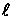 S, см2B, ТлH, А/м, АF, А123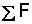 В =Ф =0,5 Гн2,6 мГн37 мкГн521 мГн1210 мкГн17 Гн______ мГн______ мкГн______ мГн______ мкГн_____ Гн_____ мГн№п/пВопросВариант ответаОтвет1Магнитное поле возникает вокруга неподвижных зарядов1Магнитное поле возникает вокругб движущихся зарядов1Магнитное поле возникает вокругв и вокруг неподвижных и вокруг движущихся зарядов2Материалы, обладающие большой магнитной проницаемостьюа парамагнитные2Материалы, обладающие большой магнитной проницаемостьюб  ферромагнитные2Материалы, обладающие большой магнитной проницаемостьюв диамагнитные3Соответствие между материалами и магнитными свойствами материалов1  железо2  алюминий3  сереброа парамагнитные3Соответствие между материалами и магнитными свойствами материалов1  железо2  алюминий3  сереброб  ферромагнитные3Соответствие между материалами и магнитными свойствами материалов1  железо2  алюминий3  серебров диамагнитные4Сердечники трансформаторов, магнитных усилителей, электрических машин являются примерамиа  электрических    цепей постоянного тока4Сердечники трансформаторов, магнитных усилителей, электрических машин являются примерамиб  магнитных цепей4Сердечники трансформаторов, магнитных усилителей, электрических машин являются примерамив     электрических цепей переменного тока5Графическое изображение магнитного поляа  схема5Графическое изображение магнитного поляб  график5Графическое изображение магнитного поляв  силовые линии6Два проводника с током различных направленийа притягиваются6Два проводника с током различных направленийб  отталкиваются6Два проводника с током различных направленийв  не взаимодействуют друг с другом7При помощи петли гистерезиса можно определить ______________________ ферромагнитных материалова   сопротивление7При помощи петли гистерезиса можно определить ______________________ ферромагнитных материаловб   проводимость7При помощи петли гистерезиса можно определить ______________________ ферромагнитных материаловв магнитные свойства8Основные элементы магнитной цепиа  магнитопровод8Основные элементы магнитной цепиб  электрические провода8Основные элементы магнитной цепив  потребитель8Основные элементы магнитной цепигисточник магнитного поля8Основные элементы магнитной цепид  генератор9Направление силовых линий магнитного поля проводника с током определяют по правилуа  буравчика9Направление силовых линий магнитного поля проводника с током определяют по правилуб  правой руки9Направление силовых линий магнитного поля проводника с током определяют по правилув  левой руки10Явление электромагнитной индукции было открытоа Георг Ом10Явление электромагнитной индукции было открытоб Шарль Кулон10Явление электромагнитной индукции было открытов Майкл Фарадей№п/пНомер предложенияОшибкаВариант№ Рис.R1, ОмR2, ОмXL1, ОмXL2., ОмXC1., ОмXC2, ОмДополнительный параметр1202-5-6-Q=-192 вар2218812-4-Р=256 Вт32242--8-QL1=16 вар423126---UL1=40 В524106184--S=80 ВА6257---22QС2=50 вар72616-60-828P1=64 Вт82718-141113-UR1=36 В928106--3018UC2=36 В1029313810-10UС2=40 ВВар.Рис.R1,ОмR2,ОмXL1,ОмXL2,ОмXC1,ОмXC2,ОмДополнительный параметр01020304050607080910111213141516171819202122232425262728293040414243444546474849404142434445464748494041424344454647484951044162451584102126321225384528483610246438-6-1641216863-3-8286444-12-8361224---312--------824--------664-----4--8-12620-128--4-1034-53--16-6812-40-----32--63-----16--46-----4--3248-65-10--4126-48-40--1088-34-60--4168Q = 64 варU = 20 BI1 = I2 = P = 256ВтU = 80 BI2 = P1 = 240 BTU = 100 BP2 = 288 ВтU = 50 BI1 = I2 = P2 = 300 ВтU = 120 BQL2 = 250варP = 16 ВтU = 30 BI2 = U = 20 BI2 = I2 = U = 8 BQ2 = 144 варUR1 = 144 BI = Q = 72 варQ = 32 BAPU=120 BP1=64 Вт№п/пВопросВариант ответаОтвет1Устройство для измерения разности потенциалова.  амперметр1Устройство для измерения разности потенциаловб. вольтметр1Устройство для измерения разности потенциаловв. омметр1Устройство для измерения разности потенциаловг. ваттметр2Количество классов точности измерительных приборова. 102Количество классов точности измерительных приборовб.  82Количество классов точности измерительных приборовв.  62Количество классов точности измерительных приборовг. 123Принцип действия приборов магнитоэлектрической системы основан на взаимодействииа. постоянного магнита и рамки, по которой проходит ток3Принцип действия приборов магнитоэлектрической системы основан на взаимодействииб. магнитного поля катушки и ферромагнитного сердечника3Принцип действия приборов магнитоэлектрической системы основан на взаимодействиив. ферромагнитного сердечника и проводников, по которым проходит ток4Классификация приборов по назначениюа.  вольтметры, амперметры, омметры4Классификация приборов по назначениюб. приборы электромагнитной, магнитоэлектрической, ферродинамической систем4Классификация приборов по назначениюв.  приборы постоянного, переменного и трехфазного тока5Для расширения пределов измерения вольтметров используют последовательное соединение вольтметров са. добавочным резистором5Для расширения пределов измерения вольтметров используют последовательное соединение вольтметров сб. конденсатором5Для расширения пределов измерения вольтметров используют последовательное соединение вольтметров св. шунтом6Ваттметр в цепи переменного тока измеряет (мощность)а.  реактивную6Ваттметр в цепи переменного тока измеряет (мощность)б.  активную6Ваттметр в цепи переменного тока измеряет (мощность)в.  полную7Электроизмерительные приборы переменного тока проградуированыа.  в мгновенных значениях силы тока и напряжения7Электроизмерительные приборы переменного тока проградуированыб.  в действующих значениях тока и напряжения7Электроизмерительные приборы переменного тока проградуированыв.  в амплитудных значениях тока и напряжения8Условное обозначение приборов электромагнитной системыа.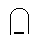 8Условное обозначение приборов электромагнитной системыб. 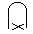 8Условное обозначение приборов электромагнитной системыв. 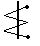 9Точность приборов тем выше, чема. меньше измеряемая величина9Точность приборов тем выше, чемб. меньше погрешность прибора9Точность приборов тем выше, чемв. больше погрешность прибора10Прибор, служащий для записи и визуальных наблюдений электрических сигналов, меняющихся по времениа. электронный осциллограф10Прибор, служащий для записи и визуальных наблюдений электрических сигналов, меняющихся по времениб.  электронный вольтметр10Прибор, служащий для записи и визуальных наблюдений электрических сигналов, меняющихся по временив.  электронный генератор№ вариантав цепи протекает ток, Аамперметр показывает, Ашкала прибора,А12020,10-5023030,20-5034040,30-5045050,40-50555,50-5061010,10-5071515,20-5082525,30-5093535,40-50104545,50-50ПараметрыАмперметрВольтметродно- или многоцелевойодно- или многопредельныйпредел цена деления чувствительность система прибора для каких цепей класс точности № вар.12345678910U,В127220380127220380127220380127f,Гц5060708090100110120130140Iм, А100110120130140150160170180190ВариантU, ВF,ГцIо, ГнRн,   ОмαUУ,ВR у, Ом1234567815010000,28040 х 10-430150021205052001,6х10-44220032204002,56003,6 х 10-450120041205045005,8 х 10-440800053805068002,6 х 10-4601200611010000,328010 х 10-4301200710010000,215023 X 10-420400082205021403,7 х 10-4501000918040014003,6 х 10-45015001038050126002,5 х 10-4601800№п/пВопросВариант ответаОтвет1Для p-n перехода более опасен _______ пробойа. тепловой1Для p-n перехода более опасен _______ пробойб. электрический1Для p-n перехода более опасен _______ пробойв. любого вида неопасен2Электрод, предназначенный для испускания электронова. анод2Электрод, предназначенный для испускания электроновб. катод2Электрод, предназначенный для испускания электроновв. сетка3Основное достоинство точечного диодаа. малые размеры3Основное достоинство точечного диодаб. простота конструкции3Основное достоинство точечного диодав. малая емкость p-n перехода4Позиция 1 – это ________.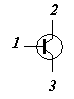 а. эмиттер4Позиция 1 – это ________.б. коллектор4Позиция 1 – это ________.в. база5Диоды, работающие в режиме пробояа. варикапы5Диоды, работающие в режиме пробояб. стабилитроны5Диоды, работающие в режиме пробояв. туннельные диоды5Диоды, работающие в режиме пробояг. СВЧ диоды6Условное обозначение полевого транзистора с p-n переходома. 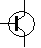 6Условное обозначение полевого транзистора с p-n переходомб. 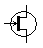 6Условное обозначение полевого транзистора с p-n переходомв. 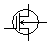 7Назначение сетки в электровакуумном прибореа. испускание электронов7Назначение сетки в электровакуумном прибореб. коллектор электронов7Назначение сетки в электровакуумном приборев.  управление электронным потоком8Типичные полупроводникиа. кремний8Типичные полупроводникиб. вольфрам8Типичные полупроводникив. германий8Типичные полупроводникиг. мышьяк9Условное обозначение выпрямительного диода на схемаха. 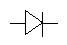 9Условное обозначение выпрямительного диода на схемахб. 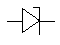 9Условное обозначение выпрямительного диода на схемахв. 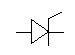 10Устройство с p-n переходом, управляемое напряжением, в котором работают только основные носителиа. биполярные транзисторы10Устройство с p-n переходом, управляемое напряжением, в котором работают только основные носителиб. полевые транзисторы10Устройство с p-n переходом, управляемое напряжением, в котором работают только основные носителив. тиристорыНомера вариантовНомера рисунковUбэ, ВUкэ1, ВUкэ2, ВЕк, В12345678910123456789100,30,20,150,20,10,250,30,30,250,2201020102555101553020252030101020251040404040402020404020№ п/пОсобенности фильтра, область примененияЭлектрическая схема1Применяют в сильноточных выпрямителях.Недостаток – большие габариты.2Широко используется в любых источниках питания. Отличается простотой конструкции и невысоким коэффициентом сглаживанияЕмкостный фильтр3Эти фильтры обладают лучшими по сравнению с другими фильтрами параметрами, но громоздки и довольно дороги. Эти фильтры применяются в выходных каскадах мощных передатчиков на электронных лампах, а так же в тиристорных выпрямителях.4Эти фильтры просты по конструкции, сравнительно дешевы и применяются в маломощных источниках питания, имеющих ток нагрузки несколько десятков миллиампер.№п/пВопросВариант ответаОтвет1Самая распространенная схема выпрямителяа. однополупериодная1Самая распространенная схема выпрямителяб. мостовая1Самая распространенная схема выпрямителяв. двухполупериодная со средней точкой2Устройство, применяемое для уменьшения пульсаций выпрямленного токаа. сглаживающий фильтр2Устройство, применяемое для уменьшения пульсаций выпрямленного токаб. трансформатор2Устройство, применяемое для уменьшения пульсаций выпрямленного токав. стабилизатор3Полупроводниковый прибор, применяемый в вентиляха. транзистор3Полупроводниковый прибор, применяемый в вентиляхб. диод3Полупроводниковый прибор, применяемый в вентиляхв. тиристор3Полупроводниковый прибор, применяемый в вентиляхг. варикап4Устройство, создающее дополнительную нагрузку на диоды в выпрямителяха. резистор4Устройство, создающее дополнительную нагрузку на диоды в выпрямителяхб. катушка индуктивности4Устройство, создающее дополнительную нагрузку на диоды в выпрямителяхв. конденсатор5Однополупериодная схема характеризуетсяа. низким коэффициентом пульсаций5Однополупериодная схема характеризуетсяб. наличием трансформатора со средней точкой5Однополупериодная схема характеризуетсяв. высоким коэффициентом пульсаций6В мостовой схеме ток через каждый диод идет в теченииа. периода6В мостовой схеме ток через каждый диод идет в теченииб. одного полупериода6В мостовой схеме ток через каждый диод идет в течениив. одной третьей периода7Количество диодов в мостовой схеме выпрямителяа. 47Количество диодов в мостовой схеме выпрямителяб. 67Количество диодов в мостовой схеме выпрямителяв. 87Количество диодов в мостовой схеме выпрямителяг. 128Качество работы фильтра определяется величинойа. выпрямленного тока8Качество работы фильтра определяется величинойб. пульсаций8Качество работы фильтра определяется величинойв. выходного напряжения9Сглаживающий фильтр состоит из дросселей и …а. резистора9Сглаживающий фильтр состоит из дросселей и …б. конденсатора9Сглаживающий фильтр состоит из дросселей и …в. диода9Сглаживающий фильтр состоит из дросселей и …г. транзистора10Каким должно быть соотношение между прямым и обратным сопротивлениями диодов выпрямителейа. 10Каким должно быть соотношение между прямым и обратным сопротивлениями диодов выпрямителейб. 10Каким должно быть соотношение между прямым и обратным сопротивлениями диодов выпрямителейв. 10Каким должно быть соотношение между прямым и обратным сопротивлениями диодов выпрямителейг. №п/пВопросВариант ответаОтвет1Устройства, применяемые для усиления электрических сигналов при измерении неэлектрических величина. стабилизаторы1Устройства, применяемые для усиления электрических сигналов при измерении неэлектрических величинб. электронные усилители1Устройства, применяемые для усиления электрических сигналов при измерении неэлектрических величинв. выпрямители2Отношение полезной выходной мощности усилителя к мощности, потребляемой всеми источниками питанияа. коэффициент полезного действия2Отношение полезной выходной мощности усилителя к мощности, потребляемой всеми источниками питанияб. коэффициент обратной связи2Отношение полезной выходной мощности усилителя к мощности, потребляемой всеми источниками питанияв. обратная связь3По усиливаемым параметрам усилители делятсяа. емкостные, транзисторные, непосредственные3По усиливаемым параметрам усилители делятсяб. напряжения, тока, мощности3По усиливаемым параметрам усилители делятсяв. УПТ, звуковые, усилители радиочастот4Самая распространенная схема включения транзистора в цепь усилителя, схема с общима. коллектором4Самая распространенная схема включения транзистора в цепь усилителя, схема с общимб. эмиттером4Самая распространенная схема включения транзистора в цепь усилителя, схема с общимв. базой5Более равномерное усиление обеспечивает нагрузкаа. резистивная5Более равномерное усиление обеспечивает нагрузкаб. индуктивная5Более равномерное усиление обеспечивает нагрузкав. смешанная6Искажения в усилителях вызваны присутствием в схемах реактивных элементова. транзисторов6Искажения в усилителях вызваны присутствием в схемах реактивных элементовб. катушек индуктивности6Искажения в усилителях вызваны присутствием в схемах реактивных элементовв. резисторов6Искажения в усилителях вызваны присутствием в схемах реактивных элементовг. конденсаторов6Искажения в усилителях вызваны присутствием в схемах реактивных элементовд. трансформаторов6Искажения в усилителях вызваны присутствием в схемах реактивных элементове. диодов7Усилители первичных сигналов а. преобразуют передаваемое сообщение7Усилители первичных сигналов б. преобразуют высокочастотный сигнал7Усилители первичных сигналов в. повышают мощность радиосигналов8Обратную связь в усилителях применяют дляа. уменьшения нелинейных искажений8Обратную связь в усилителях применяют дляб. увеличения входного сигнала8Обратную связь в усилителях применяют дляв. уменьшения выходного сигнала9Преимущество    транзисторных усилителей а. надежность9Преимущество    транзисторных усилителей б. долговечность9Преимущество    транзисторных усилителей в. малогабаритность9Преимущество    транзисторных усилителей г. все перечисленные факторы10Общий коэффициент усиления трехкаскадного усилителя, если усиления каждого усилителя соответственно равно: 10, 20, 30а.  6010Общий коэффициент усиления трехкаскадного усилителя, если усиления каждого усилителя соответственно равно: 10, 20, 30б.  60010Общий коэффициент усиления трехкаскадного усилителя, если усиления каждого усилителя соответственно равно: 10, 20, 30в. 230ОценкаУровень подготовки«Отлично»Выставляется обучающемуся, который:–	полно раскрыл содержание материала в объеме, предусмотренном программой и учебником;–	изложил материал грамотным языком, точно используя терминологию и символику, в определенной логической последовательности;–	правильно выполнил рисунки, чертежи, графики, сопутствующие ответу;–	показал умение иллюстрировать теорию конкретными примерами, применять ее в новой ситуации при выполнении практического задания;–	продемонстрировал знание теории ранее изученных сопутствующих тем, сформированность и устойчивость используемых при ответе умений и навыков;–	отвечал самостоятельно, без наводящих вопросов преподавателя; возможны одна-две неточности при освещение второстепенных вопросов или в выкладках, которые обучающийся легко исправил после замечания преподавателя.«Хорошо»Выставляется обучающемуся, если:–	его ответ удовлетворяет в основном требованиям на оценку «отлично», но при этом имеет некоторые из недостатков: в изложении допущены небольшие пробелы, не исказившее содержание ответа;–	допущены 1-2 недочета при освещении основного содержания ответа, исправленные после замечания преподавателя;–	допущены ошибка или более 2 недочетов при освещении второстепенных вопросов или в выкладках, легко исправленные после замечания преподавателя.«Удовлетворительно»Выставляется обучающемуся, который:–	неполно излагает содержание материала (содержание изложено фрагментарно, не всегда последовательно), но показывает общее понимание вопроса и демонстрирует умения, достаточные для усвоения программного материала;–	имелись затруднения или допущены ошибки в определении терминологии, чертежах, выкладках, исправленные после нескольких наводящих вопросов преподавателя;–	не справляется с применением теории в новой ситуации при выполнении практического задания, но выполняет задания обязательного уровня сложности по данной теме.«Неудовлетворительно»Выставляется обучающемуся, который:–	не раскрывает основное содержание учебного материала;–	обнаружено незнание обучающимся большей или наиболее важной части учебного материала;–	допущены ошибки в определении понятий, при использовании терминологии, в рисунках, чертежах или графиках, в выкладках, которые не исправлены после нескольких наводящих вопросов преподавателя.ОценкаУровень подготовки«Отлично»Выставляется обучающемуся, если:–	работа выполнена полностью;–	в обосновании решения и логических рассуждениях нет пробелов и ошибок;–	в решении нет ошибок (возможны некоторые неточности, описки, которые не являются следствием незнания или непонимания учебного материала).«Хорошо»Выставляется обучающемуся, если:–	работа выполнена полностью, но обоснования шагов решения недостаточны (если умение обосновывать рассуждения не являлось специальным объектом проверки);–	допущены 1 ошибка, или есть 2–3 недочёта в выкладках, рисунках, чертежах или графиках (если эти виды работ не являлись специальным объектом проверки).«Удовлетворительно»Выставляется обучающемуся, если:–	допущено не более двух ошибок или более двух-трех недочетов в выкладках, чертежах или графиках, но обучающийсяобладает обязательными умениями по проверяемой теме.«Неудовлетворительно»Выставляется обучающемуся, если:–	допущены существенные ошибки, показавшие, что обучающийся не обладает обязательными умениями по данной теме в полной мере.Процент результативности (правильных ответов)Оценка уровня подготовкиОценка уровня подготовкиПроцент результативности (правильных ответов)БаллВербальный аналогПри наличии 20 вопросов в тесте:При наличии 20 вопросов в тесте:При наличии 20 вопросов в тесте:18 ÷ 205отлично15 ÷ 174хорошо12 ÷ 143удовлетворительноменее 122неудовлетворительноПри наличии 15 вопросов в тесте:При наличии 15 вопросов в тесте:При наличии 15 вопросов в тесте:14 ÷ 155отлично12 ÷ 134хорошо10 ÷ 113удовлетворительноменее 102неудовлетворительноПри наличии 10 вопросов в тесте:При наличии 10 вопросов в тесте:При наличии 10 вопросов в тесте:9 ÷ 105отлично7 ÷ 84хорошо5 ÷ 63удовлетворительноменее 52неудовлетворительноПри наличии 5 вопросов в тесте:При наличии 5 вопросов в тесте:При наличии 5 вопросов в тесте:55отлично44хорошо33удовлетворительно22неудовлетворительно